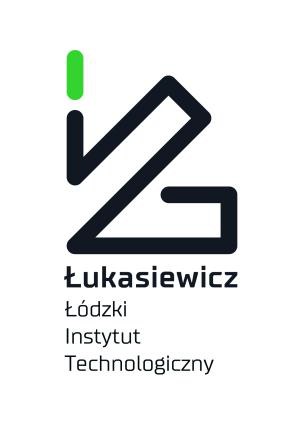 Sieć Badawcza Łukasiewicz – Łódzki Instytut Technologiczny ul. Marii Skłodowskiej – Curie 19/27 90-570 Łódź Nr sprawy: FO-Z/ŁIT/9/2022SPECYFIKACJA WARUNKÓW ZAMÓWIENIAzwana dalej (SWZ)w postępowaniu o udzielenie zamówienia publicznego prowadzonym w trybie podstawowym bez możliwości negocjacji o wartości nieprzekraczającej progów unijnych, o jakich mowaw art. 3 ustawy z 11 września 2019 r. - Prawo zamówień publicznych (Dz. U. z 2022 r. poz. 1710) zwanej dalej Ustawą lub upzp, tj. o wartości poniżej 215 000 euroPRZEDMIOT ZAMÓWIENIA:Dostawa przędzy bawełnianejKody CPV 19433000-0	Przędza bawełniana						Zamawiający:						Sieć Badawcza Łukasiewicz  - Łódzki Instytut Technologiczny						Dyrektor Dane Zamaw iaj ąc ego:Sieć Badawcza Łukasiewicz – Łódzki Instytut Technologiczny ul. Marii Skłodowskiej – Curie 19/27, 90-570 Łódź Jednostka prowadząca sprawę:Dział Zamówień Publicznych ul. Brzezińska 5/15, 92-103 Łódźtel. (0-42) 307-04-38Godziny pracy pn.-pt. 7.00-15.00Adres e-mail: zamowienia@lit.lukasiewicz.gov.pl1.	Adres strony i nternetowej na której udostępnione s ą dokumenty zamów ienia Wszelka komunikacja między Zamawiającym a Wykonawcami, w tym składnie ofert, odbywa się w formie elektronicznej za pośrednictwem platformazakupowa.pl (zwanej dalej Platformą) dostępnej pod adresem https://platformazakupowa.pl/pn/litNa powyższej Platformie udostępniane będą zmiany i wyjaśnienia specyfikacji warunków zamówienia zwanej dalej SWZ oraz inne dokumenty zamówienia bezpośrednio związane z niniejszym postępowaniem. T ryb udz ielania z amów ienia :Postępowanie o udzielenie zamówienia publicznego prowadzone jest w trybie podstawowym na podstawie art. 275 pkt. 1) Ustawy.Zamawiający nie przewiduje wyboru najkorzystniejszej oferty z możliwością prowadzenia negocjacji.W sprawach, które nie zostały uregulowane w niniejszej specyfikacji warunków zamówienia zwanej dalej SWZ mają zastosowanie przepisy Ustawy oraz aktów wykonawczych wydanych na jej podstawie w szczególności Rozporządzenia Ministra Rozwoju, Pracy i Technologii z dnia 23 grudnia 2020 r. w sprawie podmiotowych środków dowodowych oraz innych dokumentów lub oświadczeń, jakich może żądać zamawiający od wykonawcy (Dz.U. z 2020r. poz. 2415) i Rozporządzenia Prezesa Rady Ministrów z dnia 30 grudnia 2020 r. w sprawie sposobu sporządzania i przekazywania informacji oraz wymagań technicznych dla dokumentów elektronicznych oraz środków komunikacji elektronicznej w postępowaniu o udzielenie zamówienia publicznego lub konkursie (Dz.U. z 2020r. poz. 2452) .W zakresie nieuregulowanym przez ww. akty prawne stosuje się przepisy ustawy z dnia 23 kwietnia 1964 r. - Kodeks cywilny (Dz.U. z 2022 r. poz. 1510 z późn. zm.) oraz inne przepisy powszechnie obowiązującego prawa związanego z przedmiotem zamówienia.Postępowanie prowadzone jest w języku polskim. Zamawiający zastrzega, że w trakcie prowadzenia postępowania oraz realizacji umowy, na każdym jej etapie oraz w każdej formie komunikują się w języku polskim, przy czym dopuszcza się używanie w oświadczeniach, ofertach oraz innych dokumentach określeń obcojęzycznych w zakresie określonym w art. 11 ustawy z dnia 7 października 1999 r. o języku polskim (t.j. Dz.U. z 2021 r. poz. 672 z późn. zm.). Opis przedmiotu zamów ienia Przedmiotem zamówienia jest dostawa 15 000 kg przędzy bawełnianej tkackiej 100% tex 30 x 1 o następujących parametrach:masa liniowa 30 tex współczynnik zmienności ≤ 3% wg PN-EN ISO 2060: 1997wytrzymałość  właściwa  ≥  11  cN/tex  współczynnik  zmienności  ≤  8  %  wg  PN-EN  ISO 2062:2010 Metoda Awydłużenie ≤ 7% współczynnik zmienności ≤ 8 % wg PN-EN ISO 2062:2010 Metoda AWykonawca będzie zobowiązany do dołączenia do każdej dostawy świadectwa jakości/atestu lub innego dokumentu potwierdzającego posiadanie systemu zapewnienia jakości. Zamawiający nie stawia wymagań co do rodzaju opakowań (zwrotnych lub bezzwrotnych) w jakich ma być dostarczony przedmiot zamówienia, jednocześnie informuje, że w przypadku opakowań zwrotnych wszelkie koszty ich stosowania ponosi Wykonawca.Zamawiający dopuszcza możliwość składania ofert równoważnych. Ofertą równoważną jest przedmiot o takich samych lub lepszych parametrach technicznych, jakościowych, funkcjonalnych spełniający minimalne parametry określone przez Zamawiającego w opisie przedmiotu zamówienia. W takiej sytuacji Wykonawca zobowiązany jest udowodnić w ofercie, w szczególności za pomocą przedmiotowych środków dowodowych, że proponowane rozwiązania w równoważnym stopniu spełniają wymagania określone w opisie przedmiotu zamówienia.Złożenie oferty na przedmiot zamówienia nie spełniający wszystkich parametrów lub posiadający parametry gorsze niż wymagane skutkować będzie odrzuceniem oferty.Zasady realizacji niniejszego zamówienia zostały określone szczegółowo w załączniku nr 4 do SWZ – Projekcie umowy.Zamawiający nie zastrzega obowiązku osobistego wykonania przez Wykonawcę kluczowych zadań dotyczących przedmiotu zamówienia. Wykonawca może powierzyć realizację elementów (części) przedmiotu zamówienia podwykonawcom. W przypadku zamiaru wykonywania przedmiotu zamówienia z udziałem podwykonawców Wykonawca zobowiązany jest do wskazania w swojej ofercie części zamówienia (zakresów rzeczowych), których wykonanie zamierza powierzyć podwykonawcom, oraz podania nazw ewentualnych podwykonawców, jeżeli są już znani. Wskazanie takie należy umieścić na Ofercie. W przypadku braku wskazania w Ofercie podwykonawstwa Wykonawca będzie mógł wprowadzić podwykonawcę wyłącznie na warunkach określonych w umowie.Zamawiający nie dokonuje podziału zamówienia i nie dopuszcza złożenia oferty częściowej.Zamawiający nie przewiduje możliwości składania ofert wariantowych.Zamawiający nie zamierza zawrzeć umowy ramowej.Zamawiający nie zamierza ustanowić dynamicznego systemu zakupów.Zamawiający nie zamierza dokonać wyboru najkorzystniejszej oferty z zastosowaniem aukcji elektronicznej.Działając na podstawie art. 441 ust. 1 upzp Zamawiający przewiduje możliwość skorzystania z opcji:a) rodzaj i maksymalna wartość opcji – zamówienie w ramach opcji obejmuje dostawę asortymentu określonego w opisie przedmiotu zamówienia (pkt 3.1 SWZ) tożsamego z zaoferowanym przez Wykonawcę w postępowaniu w ilości zgłoszonej Wykonawcy przez Zamawiającego w czasie obowiązywania umowy maksymalnie do 80 % wartości zamówienia podstawowego, co odpowiada 12 000 kg przędzy bawełnianejb) okoliczności skorzystania z opcji – zgodnie z bieżącym zapotrzebowaniem Zamawiającego, w przypadku zwiększonego zapotrzebowania na asortyment będący przedmiotem zamówienia niniejszego postępowania, po wykorzystaniu ilości przedmiotu zamówienia w zakresie podstawowym. Warunki realizacji zamówień w ramach opcji, w tym termin i warunki dostawy, gwarancji, płatności są takie same jak dla zamówienia podstawowego.	Realizacja opcji nie modyfikuje ogólnego charakteru umowy.4.	Numer postępow ania Postępowanie, którego dotyczy niniejszy dokument, oznaczone jest znakiem: FO-Z/ŁIT/9/2022. Wykonawcy we wszystkich kontaktach z Zamawiającym powinni powoływać się na ten znak. I nformacj e o prz ewidyw anyc h z amówieniac h uzupełniaj ącyc h Zamawiający nie przewiduje możliwości udzielenia zamówień na podstawie art. 305 pkt 1 w zw. z art. 214 ust. 1 pkt 8 Ustawy. T ermin w ykonania z amówienia Zamówienie zostanie realizowane sukcesywnie w terminie do 12 miesięcy licząc od daty zawarcia umowy. Każda sukcesywna dostawa realizowana będzie w terminie zgodnym z treścią oferty Wykonawcy, z którym zawarta zostanie umowa, termin ten nie może być dłuższy niż 30 dni od daty złożenia zamówienia. Do każdej sukcesywnej dostawy Wykonawca z którym Zamawiający zawrze umowę, będzie zobowiązany dołączyć dokument, o którym mowa w pkt 3.2 SWZ.Podstawy wykluczeniaZ  postępowania  o  udzielenie  zamówienia  publicznego  wyklucza  się  Wykonawcę,  w  stosunku do którego zachodzi którakolwiek z okoliczności, o których mowa w art. 108 ust. 1 Ustawy, tj.będącego osobą fizyczną, którego prawomocnie skazano za przestępstwo:udziału w zorganizowanej grupie przestępczej albo związku mającym na celu popełnienie przestępstwa lub przestępstwa skarbowego, o którym mowa w art. 258 Kodeksu karnego,handlu ludźmi, o którym mowa w art. 189a Kodeksu karnego,o którym mowa w art. 228-230a, art. 250a Kodeksu karnego, w art. 46-48 ustawy z dnia 25 czerwca 2010 r. o sporcie (Dz.U. z 2020 r. poz. 1133 oraz z 2021 r. poz. 2054 i 2142) lub w art. 54 ust. 104 ustawy z dnia 12 maja 2011 r. o refundacji leków, środków spożywczych specjalnego przeznaczenia żywieniowego oraz wyrobów medycznych (Dz. U. z 2021 r. poz. 523, 1292, 1559, 2054 i 2120)finansowania przestępstwa o charakterze terrorystycznym, o którym mowa w art. 165a Kodeksu karnego, lub przestępstwo udaremniania lub utrudniania stwierdzenia przestępnego pochodzenia pieniędzy lub ukrywania ich pochodzenia, o którym mowa w art. 299 Kodeksu karnego,o charakterze terrorystycznym, o którym mowa w art. 115 § 20 Kodeksu karnego, lub mające na celu popełnienie tego przestępstwa,powierzenia wykonywania pracy małoletniemu cudzoziemcowi, o którym mowa w art. 9 ust. 2 ustawy z dnia 15 czerwca 2012 r. o skutkach powierzania wykonywania pracy cudzoziemcom przebywającym wbrew przepisom na terytorium Rzeczypospolitej Polskiej (Dz. U. poz. 769),przeciwko obrotowi gospodarczemu, o których mowa w art. 296-307 Kodeksu karnego, przestępstwo oszustwa, o którym mowa w art. 286 Kodeksu karnego, przestępstwo przeciwko wiarygodności dokumentów, o których mowa w art. 270-277d Kodeksu karnego, lub przestępstwo skarbowe,o którym mowa w art. 9 ust. 1 i 3 lub art. 10 ustawy z dnia 15 czerwca 2012 r. o skutkach powierzania wykonywania pracy cudzoziemcom przebywającym wbrew przepisom na terytorium Rzeczypospolitej Polskiej- lub za odpowiedni czyn zabroniony określony w przepisach prawa obcego;jeżeli urzędującego członka jego organu zarządzającego lub nadzorczego, wspólnika spółki w spółce jawnej lub partnerskiej albo komplementariusza w spółce komandytowej lub komandytowo- akcyjnej lub prokurenta prawomocnie skazano za przestępstwo, o którym mowa w pkt 1);wobec którego wydano prawomocny wyrok sądu lub ostateczną decyzję administracyjną o zaleganiu z uiszczeniem podatków, opłat lub składek na ubezpieczenie społeczne lub zdrowotne, chyba że wykonawca odpowiednio przed upływem terminu do składania wniosków o dopuszczenie do udziału w postępowaniu albo przed upływem terminu składania ofert dokonał płatności należnych podatków, opłat lub składek na ubezpieczenie społeczne lub zdrowotne wraz z odsetkami lub grzywnami lub zawarł wiążące porozumienie w sprawie spłaty tych należności;wobec którego prawomocnie orzeczono zakaz ubiegania się o zamówienia publiczne;jeżeli zamawiający może stwierdzić, na podstawie wiarygodnych przesłanek, że wykonawca zawarł z innymi wykonawcami porozumienie mające na celu zakłócenie konkurencji, w szczególności jeżeli należąc do tej samej grupy kapitałowej w rozumieniu ustawy z dnia 16 lutego 2007 r. o ochronie konkurencji i konsumentów, złożyli odrębne oferty, oferty częściowe lub wnioski o dopuszczenie do udziału w postępowaniu, chyba że wykażą, że przygotowali te oferty lub wnioski niezależnie od siebie;jeżeli, w przypadkach, o których mowa w art. 85 ust. 1 Ustawy, doszło do zakłócenia konkurencji wynikającego  z  wcześniejszego  zaangażowania  tego  wykonawcy  lub  podmiotu,  który  należy  z wykonawcą do tej samej grupy kapitałowej w rozumieniu ustawy z dnia 16 lutego 2007 r. o ochronie konkurencji i konsumentów, chyba że spowodowane tym zakłócenie konkurencji może być wyeliminowane w inny sposób niż przez wykluczenie wykonawcy z udziału w postępowaniu o udzielenie zamówienia.Dodatkowo z postępowania o udzielenie zamówienia Zamawiający wykluczy Wykonawcę, w stosunku do którego zachodzi okoliczność wskazana w art. 109 ust. 1 pkt 4) Ustawy tj. w stosunku do którego otwarto likwidację, ogłoszono upadłość, którego aktywami zarządza likwidator lub sąd, zawarł układ z wierzycielami, którego działalność gospodarcza jest zawieszona albo znajduje się on w innej tego rodzaju sytuacji wynikającej z podobnej procedury przewidzianej w przepisach miejsca wszczęcia tej procedury.Zamawiający, na podstawie przepisów art. 7 ust. 1 Ustawy z dnia 13 kwietnia 2022 r. o szczególnych rozwiązaniach w zakresie przeciwdziałania wspierania agresji na Ukrainę oraz służących ochronie bezpieczeństwa narodowego (Dz.U. z 2022 r. poz. 835) zwanej dalej „ustawą o szczególnych rozwiązaniach” wykluczy z postępowania:Wykonawcę wymienionego w wykazach określonych w rozporządzeniu Rady (WE) nr 765/2006 z dnia 18 maja 2006 r. dotyczącego środków ograniczających w związku z sytuacją na Białorusi i udziałem Białorusi w agresji Rosji wobec Ukrainy (Dz. Urz. UE L 134 z 20.05.2006, str. 1, z późn. zm.3) zwanego dalej „rozporządzeniem 765/2006” i w rozporządzeniu Rady (UE) nr 269/2014 z dnia 17 marca 2014 r. w sprawie środków ograniczających w odniesieniu do działań podważających integralność terytorialną, suwerenność i niezależność Ukrainy lub im zagrażających   (Dz.   Urz.   UE   L   78   z   17.03.2014,  str.   6,   z   późn.   zm.)   zwanego   dalej„rozporządzeniem 269/2014” albo wpisanego na listę na podstawie decyzji w sprawie wpisu na listę rozstrzygającej o zastosowaniu środka, o którym mowa w art. 1 pkt 3 ustawy o szczególnych rozwiązaniach;Wykonawcę, którego beneficjentem rzeczywistym w rozumieniu ustawy z dnia 1 marca 2018r. o przeciwdziałaniu praniu pieniędzy oraz finansowaniu terroryzmu (Dz. U. z 2022 r. poz. 593 i 655) jest osoba wymieniona w wykazach określonych w rozporządzeniu 765/2006 i rozporządzeniu 269/2014 albo wpisana na listę lub będąca takim beneficjentem rzeczywistym od dnia 24 lutego 2022 r., o ile została wpisana na listę na podstawie decyzji w sprawie wpisu na listę rozstrzygającej o zastosowaniu środka, o którym mowa w art. 1 pkt 3 ustawy o szczególnych rozwiązaniach;Wykonawcę, którego jednostką dominującą w rozumieniu art. 3 ust. 1 pkt 37 ustawy z dnia 29 września 1994 r. o rachunkowości (Dz. U. z 2021 r. poz. 217, 2105 i 2106), jest podmiot wymieniony w wykazach określonych w rozporządzeniu 765/2006 i rozporządzeniu 269/2014 albo wpisany na listę lub będący taką jednostką dominującą od dnia 24 lutego 2022 r., o ile został wpisany na listę na podstawie decyzji w sprawie wpisu na listę rozstrzygającej o zastosowaniu środka, o którym mowa w art. 1 pkt 3 ustawy o szczególnych rozwiązaniach.Wykonawca nie podlega wykluczeniu w okolicznościach określonych w pkt 7.1 w zakresie art. 108 ust. 1, 2 i 5 Ustawy lub w okolicznościach określonych w pkt 7.2 w zakresie art. 109 ust. 1 pkt 4) Ustawy, jeżeli udowodni Zamawiającemu, że spełnił łącznie następujące przesłanki określone w art. 110 ust. 2 Ustawy, tj.:naprawił lub zobowiązał się do naprawienia szkody wyrządzonej przestępstwem, wykroczeniem lub swoim nieprawidłowym postępowaniem, w tym poprzez zadośćuczynienie pieniężne;wyczerpująco wyjaśnił fakty i okoliczności związane z przestępstwem, wykroczeniem lub swoim nieprawidłowym postępowaniem oraz spowodowanymi przez nie szkodami, aktywnie współpracując odpowiednio z właściwymi organami, w tym organami ścigania, lub zamawiającym;podjął konkretne środki techniczne, organizacyjne i kadrowe, odpowiednie dla zapobiegania dalszym przestępstwom, wykroczeniom lub nieprawidłowemu postępowaniu, w szczególności:zerwał wszelkie powiązania z osobami lub podmiotami odpowiedzialnymi za nieprawidłowe postępowanie wykonawcy,zreorganizował personel,wdrożył system sprawozdawczości i kontroli,utworzył  struktury  audytu  wewnętrznego  do  monitorowania  przestrzegania  przepisów, wewnętrznych regulacji lub standardów,wprowadził   wewnętrzne   regulacje   dotyczące   odpowiedzialności   i   odszkodowań   za nieprzestrzeganie przepisów, wewnętrznych regulacji lub standardów.Zamawiający ocenia, czy podjęte przez wykonawcę czynności, o których mowa powyżej są wystarczające do wykazania jego rzetelności, uwzględniając wagę i szczególne okoliczności czynu wykonawcy. Jeżeli podjęte przez wykonawcę czynności nie są wystarczające do wykazania jego rzetelności, zamawiający wyklucza wykonawcę.Wykluczenie Wykonawcy następuje zgodnie z art. 111 Ustawy.Zamawiający odrzuci ofertę na podstawie art. 226 ust. 1 pkt 2) lit a) jeżeli została złożona przez wykonawcę podlegającemu wykluczeniu z postępowania.Wykonawca może zostać wykluczony przez zamawiającego na każdym etapie postępowania. Warunki udz iału w postępowaniu O udzielenie zamówienia mogą ubiegać się Wykonawcy, którzy:8.1.1.	Spełniają  warunki  udziału  w  postępowaniu  o  których  mowa  w  art.  112  ust.  2  Ustawy dotyczące:zdolności do występowania w obrocie gospodarczym:Zamawiający odstępuje od postawienia szczegółowego warunku w tym zakresie.uprawnień  do  prowadzenia  określonej  działalności  gospodarczej  lub  zawodowej,  jeśli wynika to z odrębnych przepisów:Zamawiający odstępuje od postawienia szczegółowego warunku w tym zakresie.sytuacji ekonomicznej lub finansowej:Zamawiający odstępuje od postawienia szczegółowego warunku w tym zakresie.zdolności technicznej lub zawodowej:Zamawiający odstępuje od postawienia szczegółowego warunku w tym zakresie. Wykaz ośw iadc z eń oraz podmi otowyc h środków dowodow yc h Do oferty Wykonawca zobowiązany jest dołączyć:a) oświadczenie, o którym mowa w art. 125 ust. 1 ustawy Pzp, stanowiący dowód potwierdzający brak podstaw wykluczenia z postępowania na dzień składania ofert, tymczasowo zastępujący wymagane przez zamawiającego podmiotowe środki dowodowe, w zakresie wskazanym przez zamawiającego – (wg wzoru stanowiącego Załącznik nr 2 do SWZ).W przypadku wspólnego ubiegania się o zamówienie przez wykonawców, oświadczenie, o którym mowa w pkt 9.1.a) SWZ składa każdy z wykonawców. Oświadczenia te potwierdzają brak podstaw wykluczenia z postępowania.Zamawiający wezwie Wykonawcę, którego oferta została najwyżej oceniona, do złożenia w wyznaczonym terminie, nie krótszym niż 5 dni , aktualnych na dzień złożenia podmiotowych środków dowodowych:oświadczenia Wykonawcy, w zakresie art. 108 ust. 1 pkt 5 ustawy, o braku przynależności do tej samej grupy kapitałowej, w rozumieniu ustawy z dnia 16 lutego 2007 r. o ochronie konkurencji i konsumentów (Dz. U. z 2021r. poz. 275) z innym wykonawcą, który złożył odrębną ofertą, ofertęczęściową, albo oświadczenie o przynależności do tej samej grupy kapitałowej wraz z dokumentami lub informacjami potwierdzającymi przygotowanie oferty, oferty częściowej niezależnie od innego wykonawcy należącego do tej samej grupy kapitałowej - wg wzoru stanowiącego Załącznik nr 3 do SWZ).odpisu lub informacji z Krajowego Rejestru Sądowego lub z Centralnej Ewidencji i Informacji o Działalności Gospodarczej, w zakresie art. 109 ust. 1 pkt 4 Ustawy, sporządzonej nie wcześniej niż 3 miesiące przed jej złożeniem, jeżeli odrębne przepisy wymagają wpisu do rejestru lub ewidencji (jeżeli dane zawarte w Odpisie lub informacji z Krajowego Rejestru Sądowego lub z Centralnej Ewidencji i Informacji o Działalności Gospodarczej załączonym wraz z ofertą pozostają aktualne, zamawiający dopuszcza złożenie stosownego oświadczenia).Jeżeli Wykonawca ma siedzibę lub miejsce zamieszkania poza granicami Rzeczypospolitej Polskiej, zamiast odpisu albo informacji z Krajowego Rejestru Sądowego lub Centralnej Ewidencji i Informacji o Działalności Gospodarczej, o którym mowa w pkt. 9.2.b) SWZ – składa dokument lub dokumenty wystawione w kraju, w którym wykonawca ma siedzibę lub miejsce zamieszkania, potwierdzające, że nie otwarto jego likwidacji, nie ogłoszono upadłości, jego aktywami nie zarządza likwidator lub sąd, nie zwarł układu z wierzycielami, jego działalność gospodarcza nie jest zawieszana ani nie znajduje się on w innej tego rodzaju sytuacji wynikającej z podobnej procedury przewidzianej w  przepisach miejsca wszczęcia tej procedury.Dokumenty, o których mowa w pkt. 9.3 powinny być wystawione nie wcześniej niż 3 miesięcy przed jego złożeniem.Jeżeli w kraju, w którym Wykonawca ma siedzibę lub miejsce zamieszkania lub miejsce zamieszkania, nie wydaje się dokumentu, o którym mowa w pkt. 9.3 lub gdy dokument ten nie odnosi się do wszystkich przypadków, o których mowa art. 109 ust. 1 pkt 4 Ustawy zastępuje się go odpowiednio w całości lub w części dokumentem zawierającym odpowiednio oświadczenie Wykonawcy, ze wskazaniem osoby albo osób uprawnionych do jego reprezentacji, lub oświadczenie osoby, której dokument miał dotyczyć, złożone pod przysięgą, lub, jeżeli w kraju, w którym Wykonawca  ma siedzibę lub miejsce zamieszkania nie ma przepisów o oświadczeniu pod przysięgą, złożone przed organem sądowym lub administracyjnym, notariuszem, organem samorządu zawodowego lub gospodarczego, właściwym ze względu na siedzibę lub miejsce zamieszkania Wykonawcy. Przepis pkt.9.4 stosuje się.Jeżeli jest to niezbędne do zapewnienia odpowiedniego przebiegu postępowania o udzielenie zamówienia, zamawiający może na każdym etapie postępowania wezwać wykonawców do złożenia wszystkich lub niektórych podmiotowych środków dowodowych aktualnych na dzień ich złożenia.Jeżeli zachodzą uzasadnione podstawy do uznania, że złożone uprzednio podmiotowe środki dowodowe nie są już aktualne, zamawiający może w każdym czasie wezwać wykonawcę lub wykonawców do złożenia wszystkich lub niektórych podmiotowych środków dowodowych aktualnych na dzień ich złożenia.Zamawiający nie będzie wzywał do złożenia podmiotowych środków dowodowych jeżeli :będzie   mógł    je    uzyskać    za    pomocą    bezpłatnych    i    ogólnodostępnych    baz    danych, w   szczególności   rejestrów   publicznych   w   rozumieniu   ustawy   z   dnia   17   lutego   2005   r. o informatyzacji działalności podmiotów realizujących zadania publiczne (Dz.U. z 2020 r. poz. 346 z późn. zm.), o ile wykonawca wskazał w oświadczeniu, o którym mowa w art. 125 ust. 1 Ustawy, dane umożliwiające dostęp do tych środków;Wykonawca nie jest zobowiązany do złożenia podmiotowych środków dowodowych, które zamawiający  posiada,  jeżeli  wykonawca  wskaże  te  środki  oraz  potwierdzi  ich  prawidłowość i aktualność.W przypadku wskazania przez wykonawcę dostępności podmiotowych środków dowodowych pod określonymi adresami internetowymi ogólnodostępnych i bezpłatnych baz danych, zamawiający żąda od wykonawcy przedstawienia tłumaczenia na język polski pobranych samodzielnie przez zamawiającego podmiotowych środków dowodowych.Jeżeli Wykonawca nie złożył oświadczenia, o którym mowa w art. 125 ust. 1  Ustawy, podmiotowych środków dowodowych, innych dokumentów lub oświadczeń składanych w postępowaniu lub są one niekompletne lub zawierają błędy, zamawiający wezwie wykonawcę odpowiednio do ich złożenia, poprawienia lub uzupełnienia w wyznaczonym terminie, chyba że oferta wykonawcy podlega odrzuceniu bez względu na ich złożenie, uzupełnienie lub poprawienie lub zachodzą przesłanki unieważnienia postępowania. Wykonawca składa podmiotowe  środki dowodowe na wezwanie, o którym mowa w zdaniu pierwszym, aktualne na dzień ich złożenia.Zamawiający    może    żądać    od    wykonawców    wyjaśnień    dotyczących    treści    oświadczenia, o którym mowa w art. 125 ust.1 Ustawy, lub złożonych podmiotowych środków dowodowych lub innych dokumentów lub oświadczeń składanych w postępowaniu.Jeżeli złożone przez wykonawcę oświadczenie, o którym mowa w art. 125 ust. 1 Ustawy, lub podmiotowe środki dowodowe budzą wątpliwości zamawiającego, może on zwrócić się bezpośrednio do podmiotu, który jest w posiadaniu informacji lub dokumentów istotnych w tym zakresie dla oceny spełniania przez wykonawcę warunków udziału w postępowaniu lub braku podstaw wykluczenia, o przedstawienie takich informacji lub dokumentów. I nformacj a d la w ykonawc ów wspólnie ubiegaj ącyc h się o udz ielenie zamówienia. Wykonawcy mogą wspólnie ubiegać się o udzielenie zamówienia. W takim przypadku Wykonawcy ustanawiają pełnomocnika do reprezentowania ich w postępowaniu w postępowaniu o udzielenie zamówienia albo reprezentowania w postępowaniu i zawarcia umowy w sprawie zamówienia publicznego.W przypadku wspólnego ubiegania się o zamówienie przez Wykonawców, oświadczenie, o którym mowa w pkt. 9.1.a) SWZ składa każdy z Wykonawców wspólnie ubiegających się o  zamówienie. Dokumenty te potwierdzają brak podstaw wykluczenia w zakresie, w którym każdy z Wykonawców wykazuje  brak podstaw wykluczenia w odniesieniu do podstaw wykluczenia wskazanych w SWZW przypadku wspólnego ubiegania się o zamówienie przez Wykonawców są oni zobowiązani na wezwanie Zamawiającego złożyć podmiotowe środki dowodowe, o których mowa w pkt 9.2 SWZ.Podwykonawstwo:Wykonawca może powierzyć wykonanie części zamówienia podwykonawcy. Zamawiający żąda wskazania przez Wykonawcę w ofercie, części zamówienia, których wykonanie zamierza powierzyć podwykonawcom, oraz podania nazw ewentualnych podwykonawców, jeżeli są już znani.Powierzenie    wykonania    części    zamówienia    podwykonawcom    nie    zwalnia    Wykonawcy z odpowiedzialności za należyte wykonanie tego zamówienia. Informacje o sposobie komunikowania się z amawiaj ąc ego z w ykonawc ami oraz o wymaganiach technicz nyc h, organiz acyjnyc h sporz ądz ania, wysyłania i odbierania komunikacji elektronicznej a także wskaz anie osób upraw nionyc h do poroz umiewania s ię z w ykonawc ą .Komunikacja w postępowaniu, w tym składanie ofert, wymiana informacji oraz przekazywanie dokumentów lub oświadczeń między zamawiającym a wykonawcą odbywa się przy użyciu środków komunikacji elektronicznych.Komunikacja w postępowaniu odbywa się zgodnie z Rozporządzeniem Prezesa Rady Ministrów z dnia 30 grudnia 2020 r. w sprawie sposobu  sporządzania  i  przekazywania informacji oraz wymagań technicznych dla dokumentów elektronicznych oraz środków komunikacji elektronicznej w postępowaniu o udzielenie zamówienia publicznego lub konkursie (Dz.U. z 2020 poz. 2452).Postępowanie prowadzone jest w języku polskim w formie elektronicznej za pośrednictwem platformazakupowa.pl,        zwanej        dalej        Platformą,	dostępnej pod adresem:  https://platformazakupowa.pl/pn/lit.Wykonawca przystępując do niniejszego postępowania o udzielenie zamówienia publicznego:akceptuje warunki korzystania z platformy zakupowej, określone w Regulaminie zamieszczonym	na	stronie	internetowej	pod	adresem:  https://platformazakupowa.pl/strona/1-regulamin, w zakładce „Regulamin" oraz uznaje go za wiążącyzapoznał się i stosuje do Instrukcji składania ofert dostępnej pod linkiem  https://drive.google.com/file/d/1Kd1DttbBeiNWt4q4slS4t76lZVKPbkyD/viewZamawiający informuje, że instrukcje korzystania z platformy zakupowej dotyczące w szczególności logowania, pobrania dokumentacji, składania wniosków o wyjaśnienie treści SWZ, składania ofert oraz innych czynności podejmowanych w niniejszym postępowaniu przy użyciu Platformy znajdują się w zakładce „Instrukcje dla Wykonawców" na stronie internetowej pod adresem:  https://platformazakupowa.pl/strona/45-instrukcje .W przypadku pytań technicznych związanych z działaniem Platformy, należy kontaktować się z Centrum Wsparcia Klienta Platformy: nr tel. (22) 101 02 02,  adres  e-mail: cwk@platformazakupowa.plOsobą ze strony Zamawiającego, upoważnioną do kontaktów z Wykonawcami w sprawach merytorycznych dotyczących przedmiotowego postępowania jest Jarosław Lizińczyk – Kierownik Działu Zamówień Publicznych.Komunikacja między Zamawiającym a Wykonawcami, w tym przekazywanie wszelkich oświadczeń, wniosków, zawiadomień oraz informacji, odbywać się będzie w formie elektronicznej za pośrednictwem Platformy i formularza „Wyślij wiadomość”. Za datę przekazania (wpływu) oświadczeń, wniosków, zawiadomień oraz informacji przyjmuje się datę ich przesłania za pośrednictwem Platformy poprzez kliknięcie przycisku „Wyślij wiadomość” po których pojawi się komunikat, że wiadomość została wysłana do Zamawiającego.Zamawiający będzie przekazywał informacje Wykonawcom w formie elektronicznej za pośrednictwem Platformy. Informacje dotyczące odpowiedzi na pytania, zmiany SWZ, zmiany terminu składania i otwarcia ofert Zamawiający będzie zamieszczał na Platformie w sekcji „Komunikaty”. Korespondencja, której zgodnie z obowiązującymi przepisami, adresatem jest konkretny Wykonawca będzie przekazywana w formie elektronicznej za pośrednictwem Platformy do tego konkretnego WykonawcyWykonawca jako podmiot profesjonalny ma obowiązek sprawdzania komunikatów i wiadomości bezpośrednio na Platformie przesłanych przez zamawiającego, gdyż system powiadomień może ulec awarii lub powiadomienie może trafić do folderu SPAM.Zamawiający    nie    ponosi    odpowiedzialności    za    złożenie    oferty    w    sposób    niezgodny z Instrukcją korzystania z Platformy, w szczególności za sytuację, gdy zamawiający zapozna się z treścią oferty przed upływem terminu składania ofert (np. złożenie oferty w zakładce „Wyślij wiadomość do zamawiającego”). Taka oferta zostanie uznana przez Zamawiającego za ofertę handlową i nie będzie brana pod uwagę w przedmiotowym postępowaniu ponieważ nie został spełniony obowiązek narzucony w art. 221 Ustawy Prawo Zamówień Publicznych.Zamawiający, zgodnie z § 11 ust. 2 Rozporządzenia Prezesa Rady Ministrów z dnia 30 grudnia 2020 r. w  sprawie  sposobu  sporządzania  i  przekazywania  informacji  oraz  wymagań  technicznych  dladokumentów    elektronicznych    oraz    środków    komunikacji    elektronicznej    w    postępowaniu o udzielenie zamówienia publicznego lub konkursie (Dz.U. z 2020 poz. 2452) określa niezbędne wymagania sprzętowo - aplikacyjne umożliwiające pracę na Platformie, tj.:stały dostęp do sieci Internet o gwarantowanej przepustowości nie mniejszej niż 512 kb/s,komputer klasy PC lub MAC, o następującej konfiguracji: pamięć min. 2 GB Ram, procesor Intel IV 2 GHZ (lub równoważny) lub jego nowsza wersja, jeden z systemów operacyjnych - MS Windows 7, Mac Os x 10 4, Linux lub ich nowsze wersje,zainstalowana dowolna przeglądarka internetowa, w przypadku Internet Explorer minimalnie wersja 10 0.,włączona obsługa JavaScript,zainstalowany program Adobe Acrobat Reader, lub inny obsługujący format plików .pdf.Platforma działa według standardu przyjętego w komunikacji sieciowej - kodowanie UTF8,oznaczenie czasu odbioru danych przez platformę zakupową stanowi datę oraz dokładny czas (hh:mm:ss) generowany wg. czasu lokalnego serwera synchronizowanego z zegarem Głównego Urzędu Miar.Zamawiający nie przewiduje zwołania zebrania wszystkich Wykonawców, w celu wyjaśnienia treści SWZ.Wykonawca może zwrócić się do Zamawiającego z wnioskiem o wyjaśnienie treści SWZ. Zamawiający jest obowiązany udzielić odpowiedzi niezwłocznie, jednak nie później niż na 2 dni przed upływem terminu składania ofert, pod warunkiem, że wniosek o wyjaśnienie treści SWZ wpłynął do Zamawiającego nie później niż na 4 dni przed upływem terminu składania ofert.Jeżeli zamawiający nie udzieli wyjaśnień w terminie, o którym mowa w pkt. 12.14, przedłuża termin składania ofert o czas niezbędny do zapoznania się wszystkich zainteresowanych Wykonawców z wyjaśnieniami niezbędnymi do należytego przygotowania i złożenia oferty.W przypadku gdy wniosek o wyjaśnienie treści SWZ nie wpłynął w terminie, o którym mowa w pkt 12.14, Zamawiający nie ma obowiązku udzielania wyjaśnień SWZ oraz obowiązku przedłużania terminu składania ofert.Przedłużenie terminu składania ofert, o którym mowa w pkt. 12.15, nie wpływa na bieg terminu składania wniosku o wyjaśnienie treści SWZ, o którym mowa w pkt. 12.14. SWZ.Treść zapytań wraz z wyjaśnieniami Zamawiający udostępnia, bez ujawniania źródła zapytania, na stronie internetowej prowadzącego postępowania. Forma składanyc h dokumentów Oferty, oświadczenia, o których mowa w pkt 9 SWZ, podmiotowe środki dowodowe w tym oświadczenie, o którym mowa w art. 117 ust. 4 Ustawy, przedmiotowe środki dowodowe oraz pełnomocnictwo, sporządza się w postaci elektronicznej, w formatach określonych w Rozporządzeniu Rady Ministrów z dnia 12 kwietnia 2012 r. w sprawie Krajowych Ram Interoperacyjności, minimalnych wymagań dla rejestrów publicznych i wymiany informacji w postaci elektronicznej oraz minimalnych wymagań dla systemów teleinformatycznych (t.j. Dz.U. z 2017r. poz. 2247 z późn. zm.). Wśród formatów powszechnych a niew ystępuj ącyc h w rozporządzeniu występują: .rar .gif .bmp .numbers.pages. Dokumenty złożone w takich plikach zostaną uznane za złożone nieskutecznie.W przypadku gdy podmiotowe środki dowodowe, przedmiotowe środki dowodowe, inne dokumenty lub dokumenty potwierdzające umocowanie do reprezentowania odpowiednio wykonawcy, wykonawców   wspólnie   ubiegających   się   o   udzielenie   zamówienia   publicznego,   zwane   dalej„dokumentami   potwierdzającymi   umocowanie   do   reprezentowania”,   zostały   wystawione   przez upoważnione  podmioty  inne  niż  wykonawca,  wykonawca  wspólnie  ubiegający  się  o  udzieleniezamówienia lub podwykonawca, zwane dalej „upoważnionymi podmiotami”, jako dokument elektroniczny, przekazuje się ten dokument.W przypadku gdy podmiotowe środki dowodowe, przedmiotowe środki dowodowe, inne dokumenty lub dokumenty potwierdzające umocowanie do reprezentowania, zostały wystawione przez upoważnione podmioty jako dokument w postaci papierowej, przekazuje się cyfrowe odwzorowanie tego dokumentu opatrzone kwalifikowanym podpisem elektronicznym, podpisem zaufanym lub podpisem osobistym, poświadczające zgodność cyfrowego odwzorowania z dokumentem w postaci papierowej.Przez cyfrowe odwzorowanie, o którym mowa pkt 13.3, należy rozumieć dokument elektroniczny będą kopią elektroniczną treści zapisanej w postaci papierowej, umożliwiający zapoznanie się z tą treścią i jej zrozumienie, bez konieczności bezpośredniego dostępu do oryginału.Poświadczenia    zgodności    cyfrowego    odwzorowania    z    dokumentem    w   postaci    papierowej, o którym mowa pkt 13.3, dokonuje w przypadku:podmiotowych środków dowodowych oraz dokumentów potwierdzających umocowanie do reprezentowania odpowiednio wykonawca, wykonawca wspólnie ubiegający się o udzielenie zamówienia, w zakresie podmiotowych środków dowodowych lub dokumentów potwierdzających umocowanie do reprezentowania, które każdego z nich dotyczą;przedmiotowych środków dowodowych – odpowiednio wykonawca lub wykonawca wspólnie ubiegający się o udzielenie zamówienia;innych  dokumentów  –   odpowiednio  wykonawca  lub  wykonawca  wspólnie  ubiegający  się o udzielenie zamówienia, w zakresie dokumentów, które każdego z nich dotyczą.Poświadczenie zgodności cyfrowego odwzorowania z dokumentem w postaci papierowej, o którym mowa w pkt. 13.3 może dokonać również notariusz.Podmiotowe środki dowodowe, w tym oświadczenie, o którym mowa w art. 117 ust. 4 Ustawy, przedmiotowe środki dowodowe, niewystawione przez upoważnione podmioty oraz pełnomocnictwo przekazuje się w postaci elektronicznej i opatruje się kwalifikowanym podpisem elektronicznym, podpisem zaufanym lub podpisem osobistym.W przypadku gdy podmiotowe środki dowodowe, w tym oświadczenie o którym mowa w art. 117 ust.4 Ustawy, przedmiotowe środki dowodowe, niewystawione przez upoważnione podmioty lub pełnomocnictwo, zostały sporządzone jako dokument w postaci papierowej i opatrzone własnoręcznym podpisem, przekazuje się cyfrowe odwzorowanie tego dokumentu opatrzone kwalifikowanym podpisem elektronicznym, podpisem zaufanym lub podpisem osobistym poświadczającym zgodność cyfrowego odwzorowania z dokumentem w postaci papierowej.Poświadczenia   zgodności   cyfrowego   odwzorowania   z   dokumentem   w   postaci   papierowej, o którym mowa w pkt 13.7, dokonuje w przypadku:podmiotowych środków dowodowych – odpowiednio wykonawca, wykonawca wspólnie ubiegający się o udzielenie zamówienia, w zakresie podmiotowych środków dowodowych, które każdego z nich dotyczą;przedmiotowego środka dowodowego – odpowiednio wykonawca lub wykonawca wspólnie ubiegający się o udzielenie zamówienia;pełnomocnictwa – mocodawca.Poświadczenia   zgodności   cyfrowego   odwzorowania   z   dokumentem   w   postaci   papierowej, o którym mowa w pkt. 13.8, może dokonać również notariusz. Wymagania dotycz ąc e w adium Zamawiający nie przewiduje konieczności wniesienia wadium przez Wykonawców. T ermin związ ania ofertą Wykonawca pozostaje związany ofertą do dnia 15-12-2022 r.W przypadku gdy wybór najkorzystniejszej oferty nie nastąpi  przed  upływem  terminu  związania ofertą, Zamawiający przed upływem terminu związania ofertą, zwraca się jednokrotnie do Wykonawców o wyrażenie zgody na przedłużenie tego terminu o wskazywany przez niego okres, nie dłuższy niż 30 dni.Przedłużenie terminu związania ofertą, o którym mowa w pkt. 15.2. SWZ, wymaga złożenia przez Wykonawcę pisemnego oświadczenia o wyrażeniu zgody na przedłużenie terminu związania ofertą.Przedłużenie  terminu  związania  ofertą,  o  którym  mowa  w  pkt.  15.2.  SWZ,  następuje  wraz z przedłużeniem okresu ważności wadium albo jeżeli nie jest to możliwe, z wniesieniem nowego wadium na przedłużony okres związania ofertą.Opis sposobu przygotowania ofertWykonawcy zobowiązani są zapoznać się dokładnie z informacjami zawartymi w SWZ i przygotować ofertę zgodnie z wymaganiami określonymi w dokumencie.Oferta powinna byd:sporządzona na podstawie załączników niniejszej SWZ w języku polskim, wszelkie dokumenty sporządzone w języku obcym składane są wraz z tłumaczeniem na język polski.złożona przy użyciu środków komunikacji elektronicznej tzn. za pośrednictwem Platformy,podpisana kwalifikowanym podpisem elektronicznym lub podpisem zaufanym lub podpisem  osobistym przez osobę/osoby upoważnioną/upoważnione.Podpisy kwalifikowane wykorzystywane przez Wykonawców do podpisywania wszelkich plików muszą spełniać “Rozporządzenie Parlamentu Europejskiego i Rady w sprawie identyfikacji elektronicznej i usług zaufania w odniesieniu do transakcji elektronicznych na rynku wewnętrznym (eIDAS) (UE) nr 910/2014 - od 1 lipca 2016 roku”.W przypadku wykorzystania formatu podpisu XAdES zewnętrzny, Zamawiający wymaga dołączenia odpowiedniej ilości plików tj. podpisywanych plików z danymi oraz plików XAdES.Oferta musi zawierać:Wypełniony Formularz Ofertowy, stanowiącym załącznik nr 1 do SWZ.Oświadczenie Wykonawcy (Załącznik nr 2 do SWZ),Odpis  lub   informację  z   Krajowego  Rejestru  Sądowego,   Centralnej   Ewidencji   i Informacji o Działalności Gospodarczej lub innego właściwego rejestru w celu potwierdzenia, że osoba działająca w imieniu wykonawcy jest umocowana do jego reprezentowania, chyba że zamawiający może je pozyskać za pomocą bezpłatnych i ogólnodostępnych baz danych, o ile  wykonawca wskazał dane umożliwiające dostęp do  tych  dokumentów.  Jeżeli w imieniu wykonawcy działa osoba, której umocowanie do jego reprezentowania nie wynika z dokumentów, o których mowa z zdaniu pierwszym, zamawiający żąda od wykonawcy pełnomocnictwa lub innego dokumentu potwierdzającego umocowanie do reprezentowania wykonawcy.Przepis, o którym mowa w zdaniu drugim stosuje się odpowiednio do osoby działającej w imieniu wykonawców wspólnie ubiegających się o udzielenie zamówienia publicznego.Przepisy, o których mowa w zdaniu pierwszym i drugim stosuje się odpowiednio do osoby działającej w imieniu podmiotu udostępniającego zasoby na zasadach określonych wart.118 ustawy Pzp lub do podwykonawcy niebędącego podmiotem udostępniającym zasoby na takich zasadach.Forma składanych dokumentów została określona w pkt. 13 SWZ.Ofertę   wraz   z   wymaganymi   dokumentami   należy   umieścid   na   Platformie   pod   adresem:  https://platformazakupowa.pl/pn/lit   na   stronie   prowadzonego   postępowania.   Po   wypełnieniuFormularza składania oferty i załadowaniu wszystkich wymaganych załączników należy kliknąć przycisk „Przejdź do podsumowania”. Za datę przekazania oferty przyjmuje się datę jej przekazania w systemie (Platformie) w drugim kroku składania oferty, poprzez klikniecie przycisku „Złóż ofertę” i wyświetlenia się komunikatu, że oferta została zaszyfrowana i złożona.Korzystanie z Platformy zakupowej przez Wykonawcę jest bezpłatne;Treść oferty musi być zgodna z wymaganiami zamawiającego określonymi w dokumentach zamówienia.Dokumenty i oświadczenia składane przez wykonawcę powinny być w języku polskim, chyba że w SWZ dopuszczono inaczej. W przypadku załączenia dokumentów sporządzonych w innym języku niż dopuszczony, wykonawca zobowiązany jest załączyć tłumaczenie na język polski.Oferta może być złożona tylko do upływu terminu składania ofert. 16.10.Do upływu terminu składania ofert wykonawca może wycofać ofertę.Sposób składania ofert, dokonywania zmiany lub wycofania oferty zamieszczono w instrukcji zamieszczonej na stronie internetowej pod adresem: https://platformazakupowa.pl/strona/45-  instrukcje.Nie ujawnia się informacji stanowiących tajemnicę przedsiębiorstwa w rozumieniu przepisów ustawy z dnia 16 kwietnia 1993r. o zwalczaniu nieuczciwej konkurencji (Dz.U. z 2022 r. poz. 1233), jeżeli wykonawca, wraz z przekazaniem takich informacji, zastrzegł, że nie mogą być one udostępniane oraz wykazał, że zastrzeżone informacje stanowią tajemnicę przedsiębiorstwa. Wykonawca nie może zastrzec informacji, o których mowa w art. 222 ust. 5 Ustawy.W przypadku gdy dokumenty elektroniczne w postępowaniu, przekazywane przy użyciu środków komunikacji elektronicznej, zawierają informacje stanowiące tajemnicę przedsiębiorstwa postępowaniu, w rozumieniu przepisów ustawy z dnia 16 kwietnia 1993r. o zwalczaniu nieuczciwej konkurencji (Dz.U. z 2022r. poz. 1233), wykonawca, w celu utrzymania w poufności tych informacji, przekazuje je w wydzielonym i odpowiednio oznaczonym pliku. Na Platformie w formularzu składania oferty znajduje się miejsce wyznaczone do dołączenia części oferty stanowiącej tajemnicę przedsiębiorstwa.Podpisy kwalifikowane wykorzystywane przez wykonawców do podpisywania wszelkich plików muszą spełniać “Rozporządzenie Parlamentu Europejskiego i Rady w sprawie identyfikacji elektronicznej i usług zaufania w odniesieniu do transakcji elektronicznych na rynku wewnętrznym (eIDAS) (UE) nr 910/2014 - od 1 lipca 2016 roku”.przypadku wykorzystania formatu podpisu XAdES zewnętrznego, Zamawiający wymaga dołączenia odpowiedniej ilości plików tj. podpisywanych plików z danymi oraz plików podpisu  w  formacie XAdES.Maksymalny rozmiar jednego pliku przesyłanego za pośrednictwem dedykowanych formularzy do: złożenia, zmiany, wycofania oferty wynosi 150 MB natomiast przy komunikacji wielkość pliku to maksymalnie 500 MB.Dodatkowo Zamawiający zaleca, aby:Rozszerzenia plików wykorzystywanych przez Wykonawców powinny być zgodne z Załącznikiem nr 2 do “Rozporządzenia Rady Ministrów w sprawie Krajowych Ram Interoperacyjności, minimalnych wymagać dla rejestrów publicznych i wymiany informacji w postaci elektronicznej oraz minimalnych wymagań dla systemów  teleinformatycznych”, zwanego dalej Rozporządzeniem KRI. Wśród formatów powszechnych, a nie występujących w Rozporządzeniu KRI występują: .rar .gif .bmp .numbers .pages. Dokumenty złożone w takich plikach zostaną uznane za złożone nieskutecznie.Zamawiający rekomenduje wykorzystanie formatów: .pdf .doc .docx .xls .xlsx .jpg (.jpeg) ze szc zególnym wskazaniem na . pdf W celu ewentualnej kompresji danych Zamawiający rekomenduje wykorzystanie jednego z rozszerzeń: .zip lub .7ZZamawiający zwraca uwagę na ograniczenia wielkości plików  podpisywanych profilem zaufanym, który wynosi maksymalnie 10MB, oraz na ograniczenie wielkości plików podpisywanych w aplikacji eDoApp służącej do składania podpisu osobistego, który wynosi maksymalnie 5MB.W przypadku stosowania przez Wykonawcę kwalifikowanego podpisu elektronicznego:Ze względu na niskie ryzyko naruszenia integralności pliku oraz łatwiejszą weryfikację podpisu zamawiający zaleca, w miarę możliwości, przekonwertowanie plików składających się na ofertę na rozszerzenie .pdf i opatrzenie ich podpisem kwalifikowanym w formacie PAdES.Pliki  w  innych  formatach  niż  PDF  zaleca  się  opatrzyć  podpisem  w  formacie  XAdES o typie zewnętrznym. Wykonawca powinien pamiętać, aby plik z podpisem przekazywać łącznie z dokumentem podpisywanym.Zamawiający rekomenduje wykorzystanie podpisu z kwalifikowanym znacznikiem czasu.Zamawiający zaleca, aby w przypadku podpisywania pliku przez kilka osób, stosować podpisy tego samego rodzaju. Podpisywanie różnymi rodzajami podpisów np. osobistym i kwalifikowanym może doprowadzić do problemów w weryfikacji plików.Zamawiający zaleca, aby Wykonawca z odpowiednim wyprzedzeniem przetestował możliwość prawidłowego wykorzystania wybranej metody podpisania plików oferty.Ofertę należy przygotować z należytą starannością dla podmiotu ubiegającego się o udzielenie zamówienia publicznego i zachowaniem odpowiedniego odstępu czasu do zakończenia przyjmowania ofert/wniosków.  Sugerujemy złożenie oferty na 24 godziny przed  terminem składania ofert/wniosków.Jeśli Wykonawca pakuje dokumenty np. w plik o rozszerzeniu .zip, zaleca się wcześniejsze podpisanie każdego ze skompresowanych plików.Zamawiający zaleca, aby nie wprowadzać jakichkolwiek zmian w plikach po podpisaniu ich podpisem kwalifikowanym. Może to skutkować naruszeniem integralności plików co równoważne będzie z koniecznością odrzucenia oferty.Protokół z postępowania jest jawny i udostępniany na wniosek. Załączniki do protokołu udostępnia się po dokonaniu wyboru najkorzystniejszej oferty albo unieważnieniu postępowania, z tym że oferty wraz z załącznikami udostępnia się niezwłocznie po otwarciu ofert, nie później jednak niż w terminie 3 dni od dnia otwarcia ofert, przy czym nie udostępnia się informacji, które mają charakter poufny.Wykonawca ubiegając się o udzielenie zamówienia publicznego jest zobowiązany do wypełnienia obowiązku informacyjnego przewidzianego w art. 13 RODO względem osób fizycznych, których dane osobowe dotyczą i od których dane te Wykonawca bezpośrednio pozyskał (będą to w szczególności osoby fizyczne: skierowane do realizacji zamówienia, podwykonawcy, podmioty trzecie, pełnomocnicy, członkowie organów zarządzających). Obowiązek informacyjny wynikający z art. 13 RODO nie będzie miał zastosowania, gdy i w zakresie, w jakim osoba fizyczna, której dane dotyczą, dysponuje już tymi informacjami (art. 13 ust. 4 RODO). Ponadto Wykonawca zobowiązany jest wypełnić obowiązek informacyjny wynikający z art. 14 RODO względem  osób fizycznych, których dane przekazuje Zamawiającemu i których dane pośrednio pozyskał, chyba że ma zastosowanie co najmniej jedno z włączeń, o których mowa w art. 14 ust. 5 RODO. W celu zapewnienia, że Wykonawca wypełnił ww. obowiązki informacyjne oraz ochrony prawnie uzasadnionych interesów osoby trzeciej, której dane zostały przekazane w związku z udziałem Wykonawcy w postępowaniu, Zamawiający   zobowiązuje   Wykonawcę   do   złożenia   oświadczenia   o wypełnieniu   przez   niegoobowiązków informacyjnych przewidzianych w art. 13 lub art. 14 RODO. Stosowne oświadczenia zawarte są w Formularzu oferty stanowiącego Załącznik nr 1 do SWZ. Miej sc e i termi n składania ofertOfertę wraz z wymaganymi dokumentami należy umieścić na Platformie pod adresem  https://platformazakupowa.pl/pn/lit na stronie internetowej prowadzonego postępowania do dnia 16-11-2022 r. do godziny 10:00.Do oferty należy dołączyć wszystkie wymagane w SWZ dokumenty.Za datę złożenia oferty przyjmuje się datę jej przekazania w systemie (platformie) w drugim kroku składania oferty poprzez kliknięcie przycisku “Złóż ofertę” i wyświetlenie się komunikatu, że oferta została zaszyfrowana i złożona.Otwarcie ofertOtwarcie ofert nastąpi o godzinie 10:30 dnia 16-11-2022 r. przy użyciu Platformy.W przypadku awarii Platformy, która by spowodowała brak możliwości otwarcia ofert w terminie określonym przez Zamawiającego, otwarcie ofert nastąpi niezwłocznie po usunięciu awarii.Zamawiający poinformuje o zmianie terminu otwarcia ofert na stronie internetowej prowadzonego postępowania.Zamawiający, najpóźniej przed otwarciem ofert, udostępni na stronie internetowej prowadzonego postępowania informację o kwocie, jaką zamierza przeznaczyć na sfinansowanie zamówienia.Zamawiający, niezwłocznie po otwarciu ofert, udostępni na Platformie w sekcji „Komunikaty” na stronie internetowej prowadzonego postępowania informacje o:nazwach albo imionach i nazwiskach oraz siedzibach lub miejscach prowadzonej działalności gospodarczej albo miejscach zamieszkania Wykonawców, których oferty zostały otwarte;cenach zawartych w ofertach.Opis sposobu obliczenia cenyCena podana w ofercie powinna być wyrażona w EURO jako cena brutto z podatkiem VAT w % wg obowiązującej stawki.Nie dopuszcza się podawania ceny w przedziałach kwotowych.Cena określona w ofercie będzie stała tzn. nie ulega zmianie przez okres ważności ofert (związania) oraz okres realizacji (wykonania) przedmiotu zamówienia.Cena podana w ofercie powinna być umieszczona w Formularzu oferty - Załącznik Nr 1 do SWZ w postaci cyfrowej i słownej.Niedopuszczalna jest wycena, z której będzie wynikało, że oferowany przedmiot zamówienia przez Wykonawcę będzie miał cenę zero (0,00 zł.).Cena oferty winna obejmować wszystkie koszty związane z wykonaniem przedmiotu zamówienia oraz z warunkami stawianymi przez Zamawiającego.Cena oferty w Euro (tj. cena wynikająca z Formularza ofertowego) składana przez wykonawców z terytorium Polski powinna być podana w następujący sposób: cena całko wita brutto oferty, tak jak to wynika z Formularza ofertowego.Cena oferty w Euro (tj. cena wynikająca z Formularza ofertowego) składana przez wykonawców zagranicznych powinna być podana w następujący sposób: cena całko wita oferty netto . Zatem wykonawca zagraniczny dokonuje skreślenia wyrażenia „Cena całkowita oferty brutto” w treści Formularza oferty zastępując je określeniem „Cena całko wita oferty netto ” i wpisuje cenę całkowitą oferty netto cyfrowo oraz słownie.Dla porównania ofert Zamawiający doliczy do ceny ofertowej podmiotów zagranicznych, kwotę należnego podatku VAT oraz cła obciążającego Zamawiającego z tytułu realizacji umowy.W sytuacji, gdy w postępowaniu o zamówienie publiczne biorą udział podmioty zagraniczne, które na podstawie odrębnych przepisów, nie są zobowiązane do uiszczenia podatku VAT na terenie Polski, oferty sporządzane przez takich wykonawców zawierają cenę z 0% stawką podatku VAT. Obowiązek podatkowy w sytuacji nabywania towarów od podmiotów zagranicznych, zgodnie z przepisami o podatku od towarów i usług spoczywa na nabywcy towarów, na którym w przypadku postępowania o zamówienie publiczne jest zamawiający. Gdy zamawiający dokonuje wyboru – jako najkorzystniejszej– oferty dostawcy zagranicznego, z tytułu realizacji zobowiązania wynikającego z umowy, na podstawie obowiązujących przepisów podatkowych, zostaje na niego nałożony obowiązek uiszczenia należnego podatku VAT. Podatek ten mimo, iż nie wchodzi w cenę oferty, tworzy wraz z nią rzeczywistą kwotę wydatkowanych środków publicznych. Z podobną sytuacją mamy do czynienia w przypadku dostawy towarów z państw trzecich. W takim przypadku zamawiający jest zobowiązany do zapłaty cła od dostarczonych towarów. Cło to, mimo że nie wchodzi w cenę oferty, tworzy wraz z nią rzeczywistą kwotę wydatkowanych środków publicznych. Tym samym, dokonując czynności oceny ofert w zakresie kryterium ceny zamawiający jest zobowiązany dla porównania tych ofert doliczyć do ceny ofertowej podmiotów zagranicznych, kwotę należnego podatku VAT oraz cła, które obciążają zamawiającego z tytułu realizacji umowy.Jeżeli została złożona oferta, której wybór prowadziłby do powstania u zamawiającego obowiązku podatkowego zgodnie z ustawą z dnia 11 marca 2004 r. o podatku od towarów i usług (Dz.U. z 2022 r. poz. 931 z późn. zm.), dla celów zastosowania kryterium ceny zamawiający dolicza do przedstawionej w tej ofercie ceny kwotę podatku od towarów i usług, którą miałby obowiązek rozliczyć.W ofercie, o której mowa w pkt. 19.9 SWZ, wykonawca ma obowiązek:poinformowania zamawiającego, że wybór jego oferty będzie prowadził do powstania u zamawiającego obowiązku podatkowego;wskazania nazwy (rodzaju) towaru lub usługi, których dostawa lub świadczenie będą prowadziły do powstania obowiązku podatkowego;wskazania wartości towaru lub usługi objętego obowiązkiem podatkowym zamawiającego, bez kwoty podatku;wskazania stawki podatku od towarów i usług, która zgodnie z wiedzą wykonawcy, będzie miała zastosowanie.Jeżeli zaoferowana  cena  lub  koszt,  lub  ich  istotne  części  składowe,  wydają  się  rażąco  niskie w stosunku do przedmiotu  zamówienia lub  budzą wątpliwości zamawiającego co do możliwości wykonania przedmiotu zamówienia zgodnie z wymaganiami określonymi w dokumentach zamówienia  lub  wynikającymi z odrębnych przepisów, Zamawiający żąda od wykonawcy wyjaśnień, w tym złożenia dowodów w zakresie wyliczenia ceny lub kosztu, lub ich istotnych składowych. Wyjaśnienia mogą dotyczyć w szczególności:zarządzania procesem produkcji;wybranych rozwiązań technicznych, wyjątkowo korzystnych warunków dostaw;oryginalności dostaw oferowanych przez wykonawcę;zgodności z przepisami dotyczącymi kosztów pracy, których wartość przyjęta do ustalenia ceny nie może być niższa od minimalnego wynagrodzenia za pracę albo minimalnej stawki godzinowej,  ustalonych  na  podstawie  przepisów  ustawy  z  dnia  10  października  2002  r. o minimalnym wynagrodzeniu za pracę (t.j. Dz.U. z 2020 r. poz. 2207) lub przepisów odrębnych właściwych dla spraw, z którymi związane jest realizowane zamówienie;zgodności  z  prawem  w  rozumieniu  przepisów  o  postępowaniu  w  sprawach  dotyczących pomocy publicznej;zgodności z przepisami z zakresu prawa pracy i zabezpieczenia społecznego, obowiązującymi w miejscu, w którym realizowane jest zamówienie;zgodności z przepisami z zakresu ochrony środowiska;wypełniania   obowiązków   związanych   z   powierzeniem   wykonania   części   zamówienia podwykonawcy.19.12.W przypadku gdy cena całkowita oferty złożonej w terminie jest niższa o co najmniej 30% od:wartości zamówienia powiększonej o należny podatek od towarów i usług, ustalonej przed wszczęciem postępowania lub średniej arytmetycznej cen wszystkich złożonych ofert niepodlegających odrzuceniu na podstawie art. 226 ust. 1 pkt. 1 i 10 Ustawy Zamawiający zwraca się o udzielenie wyjaśnień, o których mowa w pkt. 19.11 SWZ, chyba że rozbieżność wynika z okoliczności oczywistych, które nie wymagają wyjaśnienia;wartości zamówienia powiększonej o należny podatek od  towarów  i  usług, zaktualizowanej z uwzględnieniem okoliczności, które nastąpiły po wszczęciu postępowania, w szczególności istotnej zmiany cen rynkowych, Zamawiający może zwrócić się o udzielenie wyjaśnień, o których mowa w pkt 19.11 SWZ.19.13.Obowiązek wykazania, że oferta nie zawiera rażąco niskiej ceny lub kosztu spoczywa na wykonawcy. 19.14.Odrzuceniu, jako  oferta z rażąco niską ceną lub kosztem, podlega oferta Wykonawcy, który nieudzielił wyjaśnień w wyznaczonym terminie, lub jeżeli złożone wyjaśnienia wraz z dowodami nie uzasadniają podanej w ofercie ceny lub kosztu.Zamawiający poprawia w ofercie:oczywiste omyłki pisarskie,oczywiste  omyłki  rachunkowe  z  uwzględnieniem  konsekwencji  rachunkowych  dokonanych poprawek,inne omyłki polegające na niezgodności oferty z dokumentami zamówienia, niepowodujące istotnych zmian w treści oferty,Przykładowe oczywiste omyłki rachunkowe poprawiane przez zamawiającego:w przypadku mnożenia cen jednostkowych i liczby jednostek miar:jeżeli obliczona cena nie odpowiada iloczynowi ceny jednostkowej oraz liczby jednostek miar, przyjmuje się, że prawidłowo podano liczbę jednostek miar oraz cenę jednostkową,jeżeli cenę podano rozbieżnie słownie i liczbą, przyjmuje się, że prawidłowo podano liczbę jednostek miar oraz ceny jednostkowej i ten zapis ceny, który odpowiada dokonanemu obliczeniu ceny.19.17.W przypadku, o którym mowa w pkt. 19.15.c) SWZ, Zamawiający wyznacza Wykonawcy odpowiedni termin na wyrażenie zgody na poprawienie w ofercie omyłki lub zakwestionowanie jej poprawienia. Brak odpowiedzi w wyznaczonym terminie uznaje się za wyrażenie zgody na poprawienie omyłki. I nformacj e   dotyc z ąc e   walut   obc yc h,   w   j akic h   mogą   byd   prow adz one   roz lic z enia   mi ę dzy Zamawi aj ącym a Wykonaw c ą Rozliczenia między Zamawiającym a Wykonawcą będą prowadzone w EURO. Jednakże płatności za wystawione należności będą dokonywane:w przypadku Wykonawcy krajowego faktury będą wystawiane w Euro w zaokrągleniu do dwóch miejsc po przecinku, a płatność będzie dokonywana w PLN wg średniego kursu NBP Tabeli A z dnia poprzedzającego dzień wystawienia faktury,w przypadku Wykonawcy zagranicznego faktury będą wystawiane w Euro w zaokrągleniu do dwóch miejsc po przecinku, a płatność będzie dokonywana w również w Euro. Opis kryteri ów , którymi Zamawi aj ąc y będzie się kierow ał przy wyborz e oferty w raz z podaniem  z nac z enia tyc h kryteriów oraz s posobu oc eny oferty Za   ofertę   najkorzystniejszą   zostanie   uznana	oferta	zawierająca	najkorzystniejszy	bilans punktów w kryteriach:Cena oferty brutto (Ce) – 60 %Termin realizacji sukcesywnych dostaw (Ct) – 40 %Opis kryteriów oceny oferty.Do każdego z kryteriów została przypisana waga określona udziałem procentowym.Zamawiający  będzie oceniał  elementy  oferty odpowiadające kryteriom, przy  czym każde kryterium podlegać będzie ocenie punktowej opartej o poniżej podane zasady przyznawania punktów.Ogólna ocena oferty będzie sumą punktów uzyskanych za poszczególne kryteria.P= Ce + CtAd. a)    Cena oferty brutto  - Ce - 60 %Cena oferty będzie wynikała z „Ceny całkowitej oferty brutto”, zapisanej w pkt 4 Formularza ofertowego. Ze wszystkich wartości Ci złożonych ofert, Zamawiający przyjmie wartość najmniejszą, jako Cn. Punktacja za cenę oferty ustalona zostanie w sposób następujący:CnCe =------------ x 100 pkt x 60%Cigdzie:Ce-cenaCn - najniższa cenaCi- cena oferty badanejMaksymalna ilość punktów w kryterium „cena oferty brutto” wynosi 60,00 pktAd. b) Termin realizacji sukcesywnych dostaw Ct - 40 %Zamawiający określa maksymalny termin realizacji zamówień sukcesywnych (termin dostawy), obowiązujący zarówno w zakresie zamówienia podstawowego, jak i ewentualnych zamówień z opcji, wynoszący 30 dni od daty złożenia zamówienia. Oferta z terminem dostawy dłuższym niż 30 dni lub bez podanego oferowanego terminu dostawy zostanie odrzucona na podstawie art. 226 ust. 1 pkt 5 upzp. Wykonawca w ofercie musi podać konkretną ilość dni realizacji dostaw sukcesywnych np. 9 dni (Wykonawca nie może wskazać przedziału, np. 8-14 dni).Zamawiający dokona oceny ofert w kryterium „termin realizacji sukcesywnych dostaw” w taki sposób, że przydzieli punkty za to kryterium na podstawie treści oferty Wykonawcy w pkt 5 Formularza oferty (Załącznik nr 1 do SWZ) w następujący sposób:Oferta z terminem 5 dni lub mniej  - otrzyma maksymalną liczbę 40,00 pktOferta z terminem 30 dni – otrzyma 0,00W przypadku zaoferowania innej niż powyżej wskazane długości terminu dostawy urządzeń – Zamawiający dokona przeliczenia według następującego wzoru:        Dmax – DofD=  ___________ x 100 x 40%        Dmax – DminGdzie:D- liczba punktów oferty ocenianejDmax – stała maksymalna oceniana wartość parametru, tj. 30Dmin – stała minimalna oceniana wartość parametru, tj. 5Dof – wartość parametru oferty ocenianejW przypadku zaoferowania terminu dostawy krótszego niż 5 dni – Zamawiający do obliczeń przyjmie termin dostawy wynoszący 5 dni (termin krótszy nie będzie dodatkowo punktowany), treść zawartej umowy będzie jednak uwzględniała treść oferty w zakresie terminu dostawy, tj. obowiązywał będzie termin faktycznie zaoferowany przez wykonawcę – w przypadku jw. krótszy niż 5 dni zgodnie z treścią oferty.Maksymalna ilość punktów w kryterium „termin realizacji sukcesywnych dostaw” wynosi 40,00 pktPunktacja przyznawana ofertom w poszczególnych kryteriach będzie liczona z dokładnością  do dwóch miejsc po przecinku. Najwyższa liczba punktów wyznaczy najkorzystniejszą ofertę.Zamawiający udzieli zamówienia Wykonawcy, którego oferta odpowiadać będzie wszystkim wymaganiom przedstawionym w ustawie PZP, oraz w SWZ i zostanie oceniona jako najkorzystniejsza w oparciu o podane kryteria wyboru.Jeżeli nie będzie można wybrać najkorzystniejszej oferty z uwagi na to, że dwie lub więcej ofert przedstawią taki sam bilans ceny i drugiego kryterium oceny ofert, Zamawiający spośród tych ofert wybierze ofertę, która otrzymała najwyższą ocenę w kryterium o największej wadze tj. w kryterium ceny, a jeżeli zostały złożone oferty o takiej samej cenie, Zamawiający wezwie Wykonawców, którzy złożyli oferty do złożenia w terminie określonym przez Zamawiającego do złożenia ofert dodatkowych zawierających nową cenę. I nformacj e o formalnośc iac h j akie powinny z ostać dopełnione p o w yborz e oferty w c elu z aw arcia  umow y w spraw ie z amówienia publicz nego Zamawiający podpisze umowę z Wykonawcą, który przedłoży najkorzystniejszą ofertę z punktu widzenia kryteriów przyjętych w niniejszej SWZ.Niezwłocznie po wyborze najkorzystniejszej oferty Zamawiający zawiadomi wykonawców, którzy złożyli oferty o:wyborze najkorzystniejszej oferty. Zamawiający poda nazwę (firmę), siedzibę i adres Wykonawcy, którego ofertę wybrano oraz uzasadnienie jej wyboru, a także nazwy (firmy), siedziby, adresy wykonawców, którzy złożyli oferty wraz ze streszczeniem oceny i porównania złożonych ofert zawierającym punktację przyznaną oferentom w każdym kryterium oceny ofert i łączną punktację,Wykonawcach, których oferty zostały odrzucone, podając uzasadnienie faktyczne i prawne.Zamawiający zawrze umowę w sprawie zamówienia publicznego w terminie nie krótszym niż 5 dni od dnia przekazania zawiadomienia o wyborze oferty przy użyciu środków komunikacji elektronicznej lub 10 dni jeżeli informacja zostanie przesłana w innej formie.Zamawiający może zawrzeć umowę w sprawie zamówienia publicznego przed upływem terminu określonego w pkt 22.3., jeżeli w postępowaniu o udzielenie zamówienia została złożona tylko jedna oferta.Zamawiający   wybiera    najkorzystniejszą    ofertę    w    terminie    związania    ofertą    określonym w dokumentach zamówienia.Jeżeli termin związania ofertą upłynął przed wyborem najkorzystniejszej oferty, zamawiający wzywa wykonawcę, którego oferta otrzymała najwyższą ocenę, do wyrażenia, w wyznaczonym przez zamawiającego terminie, pisemnej zgody na wybór jego oferty.W przypadku braku zgody, o której mowa w pkt 22.6. SWZ, zamawiający zwraca się o wyrażenie takiej zgody do kolejnego wykonawcy, którego oferta została najwyżej oceniona, chyba że zachodzą przesłanki do unieważnienia postępowania.W okresie obowiązywania stanu zagrożenia epidemicznego albo stanu epidemii oraz związanych z nimi ograniczeń w przemieszczaniu się, umowa w sprawie zamówienia publicznego może zostać zawarta w formie pisemnej, albo - za zgodą zamawiającego - w postaci elektronicznej opatrzonej kwalifikowanym podpisem elektronicznym. O miejscu, terminie i sposobie podpisania umowy Zamawiający powiadomi wybranego wykonawcę. P rojekt umo wy stanowi załącznik nr 4 do SWZ. Wymagania dotycz ąc e z abez piecz enia należytego wykonania umow y Zamawiający nie wymaga wniesienia (przed zawarciem umowy) zabezpieczenia należytego wykonania umowy. Pow ody uniew aż nienia postępow ania Zamawiający może unieważnić postępowanie w trybie art. 254 Ustawy.ZaliczkaZamawiający nie przewiduje zapłaty zaliczki wykonawcy/wykonawcom. Pouc z enie  o  środkac h  ochrony  praw nej  przysługując yc h  wykonaw cy  w  toku  postępow ania  o udz ielenie z amówienia publicz nego Środki ochrony prawnej zawarte są w Dziale IX Ustawy.Odwołanie przysługuje na:niezgodną   z   przepisami   ustawy   czynność   zamawiającego,   podjętą   w   postępowaniu o udzielenie zamówienia, o zawarcie umowy ramowej, dynamicznym systemie zakupów, systemie kwalifikowania wykonawców lub konkursie, w tym na projektowane postanowienie umowy;zaniechanie czynności w postępowaniu o udzielenie zamówienia, o zawarcie umowy ramowej, dynamicznym systemie zakupów, systemie kwalifikowania wykonawców lub konkursie, do której zamawiający był obowiązany na podstawie ustawy;Odwołanie wnosi się:w terminie 5 dni od dnia przekazania informacji o czynności Zamawiającego stanowiącego podstawę jego wniesienia, jeżeli informacja została przekazana przy użyciu środków komunikacji elektronicznej10 dni od dnia przekazania informacji o czynności zamawiającego stanowiącego podstawę jego wniesienie, jeżeli informacja została przekazana w sposób inny niż określony w pkt. 26.2.a).Odwołanie wobec treści ogłoszenia wszczynającego postępowanie o udzielenie zamówienia lub wobec treści dokumentów zamówienia wnosi się w terminie 5 dni od dnia zamieszczenia ogłoszenia w Biuletynie Zamówień Publicznych lub dokumentów zamówienia na stronie internetowej.Odwołanie wobec czynności innych niż określone w punktach 26.2. i 26.3. SWZ wnosi się w terminie 5 dni od dnia, w którym powzięto lub przy zachowaniu należytej staranności można było powziąć wiadomość o okolicznościach stanowiących podstawę jego wniesienia.Odwołanie wnosi się do Prezesa Krajowej Izby Odwoławczej.Pisma w postepowaniu odwoławczym wnosi się w formie pisemnej albo w formie elektronicznej albo w postaci elektronicznej, z tym że odwołanie i przystąpienie do postepowania odwoławczego, wniesione w postaci elektronicznej, wymagają opatrzenia podpisem zaufanym.Pisma w formie pisemnej wnosi się za pośrednictwem operatora pocztowego, w rozumieniu ustawy z dnia   23   listopada   2012   r.   –   Prawo   pocztowe,   osobiście,   za   pośrednictwem   posłańca, a pisma w postaci elektronicznej wnosi się przy użyciu środków komunikacji elektronicznej.Odwołujący przekazuje zamawiającemu odwołanie wniesione w formie elektronicznej albo postaci elektronicznej albo kopię tego odwołania, jeżeli zostało ono wniesione w formie pisemnej, przed upływem terminu do wniesienia odwołania w taki sposób, aby mógł on zapoznać się z jego treścią przed upływem tego terminu.Domniemywa się, że zamawiający mógł zapoznać się z treścią odwołania przed upływem terminu do jego wniesienia, jeżeli przekazanie odpowiednio odwołania albo jego kopii nastąpiło przed upływem terminu do jego wniesienia przy użyciu środków komunikacji elektronicznej.Odwołanie zawiera:imię i nazwisko albo nazwę, miejsce zamieszkania albo siedzibę, numer telefonu oraz adres poczty elektronicznej odwołującego oraz imię i nazwisko przedstawiciela (przedstawicieli);nazwę   i   siedzibę   zamawiającego,   numer   telefonu   oraz   adres   poczty   elektronicznej zamawiającego;numer Powszechnego Elektronicznego Systemu Ewidencji Ludności (PESEL) lub NIP odwołującego będącego osobą fizyczną, jeżeli jest on obowiązany do jego posiadania albo posiada go nie mając takiego obowiązku;numer w Krajowym Rejestrze Sądowym, a w przypadku jego braku – numer w innym właściwym rejestrze, ewidencji lub NIP odwołującego niebędącego osobą fizyczną, który nie ma obowiązku wpisu we właściwym rejestrze lub ewidencji, jeżeli jest on obowiązany do jego posiadania;określenie przedmiotu zamówienia;wskazanie numeru ogłoszenia w przypadku zamieszczenia w Biuletynie Zamówień Publicznych albo publikacji w Dzienniku Urzędowym Unii Europejskiej;wskazanie czynności lub zaniechania czynności zamawiającego, której zarzuca się niezgodność z przepisami ustawy;zwięzłe przedstawienie zarzutów;żądanie co do sposobu rozstrzygnięcia odwołania;wskazanie  okoliczności  faktycznych  i  prawnych  uzasadniających  wniesienie  odwołania  oraz dowodów na poparcie przytoczonych okoliczności;podpis odwołującego albo jego przedstawiciela lub przedstawicieli;wykaz załączników.Do odwołania dołącza się:dowód uiszczenia wpisu od odwołania w wymaganej wysokości;dowód przesłania kopii odwołania zamawiającemu;dokument potwierdzający umocowanie do reprezentowania odwołującego.Na orzeczenie Krajowej Izby Odwoławczej oraz postanowienie Prezesa Krajowej Izby Odwoławczej, o którym mowa w art. 519 ust. 1 Ustawy, stronom oraz uczestnikom postępowania odwoławczego przysługuje skarga sądu, którą wnosi się do Sądu Okręgowego w Warszawie – sądu zamówień publicznych za pośrednictwem Prezesa Krajowej Izby Odwoławczej w terminie 14 dni od dnia doręczenia orzeczenia Izby lub postanowienia Prezesa Izby. O którym mowa w art. 519 ust. 1, przesyłając jednocześnie jej odpis przeciwnikowi skargi. Złożenie skargi w placówce pocztowej operatora wyznaczonego w rozumieniu ustawy z dnia 23 listopada 2012 r. – Prawo pocztowe jest równoważne z jej wniesieniem.Klauzula RODOZgodnie z art. 13 ust. 1 i 2 rozporządzenia Parlamentu Europejskiego i Rady (UE) 2016/679 z dnia 27 kwietnia 2016 r. w sprawie ochrony osób fizycznych w związku z przetwarzaniem danych osobowych i w sprawie swobodnego przepływu takich danych oraz uchylenia dyrektywy 95/46/WE  (ogólne rozporządzenie o ochronie danych) (Dz. Urz. UE L 119 z 04.05.2016, str. 1), dalej „RODO”, informuję, że:Administratorem   danych   osobowych   jest   Sieć   Badawcza   Łukasiewicz   –   Łódzki   Instytut Technologiczny, ul. M. Skłodowskiej-Curie 19/27Dane kontaktowe do inspektora ochrony danych: e-mail: iod@lit.lukasiewicz.gov.plPani/Pana dane osobowe przetwarzane będą na podstawie art. 6 ust. 1 lit. c RODO w celu związanym z niniejszym postępowaniem o udzielenie zamówienia publicznego przez okres niezbędny dla realizacji postępowania o udzielenie zamówienia publicznego, a po tym okresie dla celo w i przez okres oraz w zakresie wymaganym przez przepisy prawa lub dla zabezpieczenia ewentualnych roszczeń.Odbiorcami Pani/Pana danych osobowych będą osoby lub podmioty, którym udostępniona zostanie dokumentacja postępowania w oparciu o art. 18 , 74 oraz 75 ustawy PZP.Pani/Pana dane osobowe będą przechowywane, zgodnie z art. 78 ustawy PZP, przez okres 4 lat od dnia zakończenia postępowania o udzielenie zamówienia, a jeżeli czas trwania umowy przekracza 4 lata, okres przechowywania obejmuje cały czas trwania umowy w sprawie zamówienia publicznego.Obowiązek podania przez Panią/Pana danych osobowych bezpośrednio Pani/Pana dotyczących jest wymogiem ustawowym określonym w przepisach ustawy PZP, związanym z udziałem w postępowaniu o udzielenie zamówienia publicznego; konsekwencje niepodania określonych danych wynikają z ustawy PZP.W odniesieniu do Pani/Pana danych osobowych decyzje nie będą podejmowane w sposób zautomatyzowany, stosowanie do art. 22 RODO.Posiada Pani/Pan:na  podstawie  art.  15  RODO  prawo  dostępu  do  danych  osobowych  Pani/Pana  dotyczących, z zastrzeżeniem, że w przypadku gdy wykonanie obowiązków, o których mowa w art. 15 ust. 1-3 RODO, wymagałoby niewspółmiernie dużego wysiłku, Zamawiający może żądać od Pani/Pana dodatkowych informacji mających na celu sprecyzowanie żądania, w szczególności podania nazwy lub daty postępowania o udzielenie zamówienia publicznego lub konkursu;na podstawie art. 16 RODO prawo do sprostowania lub uzupełnienia Pani/Pana danych osobowych z zastrzeżeniem, sprostowanie lub uzupełnienie nie może skutkować zmianą wyniku postępowania o udzielenie zamówienia ani zmianą postanowień umowy w spawie zamówienia publicznego w zakresie niezgodnym z ustawą PZP oraz nie może naruszać integralności dokumentacji postępowania o udzielenie zamówienia publicznego;na podstawie art. 18 RODO prawo żądania od administratora ograniczenia przetwarzania danych osobowych z zastrzeżeniem przypadków, o których mowa w art. 18 ust. 2 RODO - prawo do ograniczenia przetwarzania nie ma zastosowania w odniesieniu do przechowywania, w celu zapewnienia korzystania ze środków ochrony prawnej lub w celu  ochrony  praw  innej osoby fizycznej lub prawnej, lub z uwagi na ważne względy interesu publicznego Unii Europejskiej lub państwa członkowskiego, z zastrzeżeniem, że wystąpienie z roszczeniem na podstawie art. 18 ust. 1 RODO nie ogranicza przetwarzania danych osobowych przez Zamawiającego   do   czasu zakończenia tego postępowania;prawo do wniesienia skargi do organu nadzorczego, którym jest Prezes Urzędu Ochrony Danych Osobowych (szczegóły na stronie internetowej https://uodo.gov.pl).Nie przysługuje Pani/Panu:w związku z art. 17 ust. 3 lit. b, d lub e RODO prawo do usunięcia danych osobowych,prawo do przenoszenia danych osobowych, o którym mowa w art. 20 RODO,na podstawie art. 21 RODO prawo sprzeciwu, wobec przetwarzania danych osobowych, gdyż podstawą prawną przetwarzania Pani/Pana danych osobowych jest art. 6 ust. 1 lit. c RODO.Jednocześnie Zamawiający przypomina o ciążącym na Pani/Panu obowiązku informacyjnym wynikającym z art. 14 RODO względem osób fizycznych, których dane przekazane zostaną Zamawiającemu w związku z prowadzonym postępowaniem i które Zamawiający pośrednio pozyskaod wykonawcy biorącego udział w postępowaniu, chyba że ma zastosowanie co najmniej jedno z wyłączeń, o których mowa w art. 14 ust. 5 RODO. Postanow ienia końcowe W sprawach nieuregulowanych niniejszą specyfikacją mają zastosowanie postanowienia ustawy z dnia 11 września 2019 r. - Prawo zamówień publicznych (t.j. Dz. U. z 2022 r. poz. 1710). Zamówienie zostanie zrealizowane zgodnie z prawem obowiązującym w Rzeczypospolitej Polskiej, w oparciu o wyżej wymienioną ustawę i Kodeks Cywilny.Wykaz załączników:Załącznik nr 1 do SWZ – Formularz ofertyZałącznik nr 2 do SWZ – Wzór oświadczenia WykonawcyZałącznik nr 3 do SWZ – Wzór oświadczenia Wykonawcy o przynależności do grupy kapitałowejZałącznik nr 4 do SWZ – Projekt umowyZałącznik Nr 1 do SWZFORMULARZ OFERTOWY Zamawiający: Sieć Badawcza Łukasiewicz – Łódzki Instytut Technologiczny, ul. Marii Skłodowskiej – Curie 19/27, 90-570 Łódź P rzedmio t zamó wienia:Dostawa przędzy bawełnianejCena całkowita oferty brutto 1 :Zamówienie podstawowe:Oferuję dostawę przędzy bawełnianej zgodnie z wymaganiami SWZ określonymi w treści SWZ(KRYTERIUM): Cena jednostkowa EURO netto  	X 15 000 kg +	% VAT =	EURO1 W przypadku oferty składanej przez wykonawców zagranicznych – należy przekreślić wyrażenie „Cena całkowita oferty brutto” zastępując je określeniem „Cena całkowita oferty netto” i wpisując cenę oferty netto cyfrowo oraz słownie.Wskazuję następujący Termin realizacji sukcesywnych dostaw: [kryterium oceny ofert]* Zamawiający określa maksymalny termin realizacji zamówień sukcesywnych (termin dostawy), obowiązujący zarówno w zakresie zamówienia podstawowego, jak i ewentualnych zamówień z opcji, wynoszący 30 dni od daty złożenia zamówienia. Oferta z terminem dostawy dłuższym niż 30 dni lub bez podanego oferowanego terminu dostawy zostanie odrzucona na podstawie art. 226 ust. 1 pkt 5 upzp.Składając ofertę Wykonawca akceptuje wskazany przez Zamawiającego w SWZ okres realizacji przedmiotu zamówienia, tj. 12 miesięcy licząc od daty podpisania umowy.Jesteśmy związani ofertą przez okres wskazany w SWZ.Oświadczenia Wykonawcy:Po zapoznaniu się z warunkami zamówienia przedstawionymi w SWZ i załącznikach w pełni je akceptuję i nie wnoszę do nich zastrzeżeń.Akceptuję przedstawione warunki i zakres realizacji przedmiotu zamówienia.Akceptuję warunki gwarancji i termin płatności faktur.Wszystkie wymagane w niniejszym postępowaniu oświadczenia składam ze świadomością odpowiedzialności karnej za składanie fałszywych oświadczeń w celu uzyskania korzyści majątkowych.Akceptuję 30-dniowy termin związania ofertą wskazany w SWZ.Akceptuję projekt umowy i w przypadku wybrania oferty zobowiązuję się do zawarcia umowy w terminie i miejscu wyznaczonym przez Zamawiającego (wg. projektu umowy, jak w załączniku nr 5 do SWZ).Akceptuję warunki korzystania z Platformy Zakupowej określone w Regulaminie platformazakupowa.pl dla Użytkowników (Wykonawców) zamieszczonym na stronie internetowej   pod   linkiem   https://platformazakupowa.pl/strona/1-regulamin   w   zakładce„Regulamin” oraz uznaje go za wiążący,Zapoznałem się i stosuję się do instrukcji składania ofert/wniosków Instrukcja dla wykonawców platformazakupowa.pl	dostępnej	na	stronie	pod	linkiem  https://drive.google.com/file/d/1Kd1DttbBeiNWt4q4slS4t76lZVKPbkyD/view       w       zakładce„Instrukcje”.Oświadczam,   że   informacje   i   dokumenty   zawarte   w pliku/plikach   (wpisać   nazwę   pliku) 	stanowią  tajemnicę  przedsiębiorstwa  w rozumieniu  przepisówo zwalczaniu   nieuczciwej   konkurencji,   co   wykazaliśmy   w załączniku   nr   załącznika) do Oferty i zastrzegam, że nie mogą byd one udostępniane.Zamierzam / nie zamierzam** powierzyć wykonanie następujących części zamówienia: 	podwykonawcom (podać firmy podwykonawców)***  Oświadczam,  że  zgodnie  z  art.  117  ust.  4  wspólnie  ubiegając  się  o  niniejsze  zamówienie publiczne, poszczególni wykonawcy wykonają następujący zakres dostaw:Wykonawca 1 (należy wskazać nazwę i adres) : ………………………………….. wykona następujący zakres niniejszego zamówienia:1. ……………………………………………………………………………………2. ……………………………………………………………………………………3. ……………………………………………………………………………………Wykonawca 2 (należy wskazać nazwę i adres) : …………………………………. wykona następujący zakres niniejszego zamówienia:1. ……………………………………………………………………………………2. ……………………………………………………………………………………3. ……………………………………………………………………………………(Zamawiający  dopuszcza  zwielokrotnienie  treści  oświadczenia  w  przypadku  trzech  i  więcej  wykonawców wspólnie ubiegających się o udzielenie zamówienia.)Wybór  mojej  oferty  będzie  prowadził  do  powstania  u  zamawiającego  obowiązku  podatkowego zgodnie z ustawą z dnia 11 marca 2004r. o podatku od towarów i usług (Dz.U. z 2020r. poz. 106 zpóźn. zm.)  w zakresie  (należy wskazać nazwę (rodzaj) towaru lubusługi, których dostawa lub świadczenie będą prowadziły do powstania obowiązku podatkowego)o wartości    (należy  wskazać  wartość  towaru  lubusługi objętego obowiązkiem podatkowym zamawiającego, bez kwoty podatku) przy czym stawka podatku od towaru i usług, która zgodnie z wiedzą wykonawcy, będzie miała zastosowanie wynosi 	(wskazać stawkę podatku)UWAGA. Punkt 12  Wykonawca wypełnia jedynie w przypadku powstawania u Zamawiającego obowiązku podatkowego.Zapoznałem/-łam się z poniższą klauzulą informacyjną:Zgodnie z art. 13 ust. 1 i 2 Rozporządzenia Parlamentu Europejskiego i Rady (UE) 2016/679 z dnia 27 kwietnia 2016 r. w sprawie ochrony osób fizycznych w związku z przetwarzaniem danych osobowych i w sprawie swobodnego przepływu takich danych oraz uchylenia dyrektywy 95/46/WE (ogólne rozporządzenie o danych) (Dz. U. UE L119 z dnia 4 maja 2016 r., str. 1; zwanym dalej„RODO”) informujemy, że:Administratorem Pani/Pana danych osobowych jest Sieć Badawcza Łukasiewicz – Łódzki Instytut Technologiczny w Łodzi z siedzibą przy ul. Marii Skłodowskiej – Curie nr 19/27, 90-570 Łódź;Administrator wyznaczył Inspektora Ochrony Danych, z którym można się kontaktować za pomocą poczty elektronicznej: iod@lit.lukasiewicz.gov.pl;Pani/Pana dane osobowe przetwarzane będą w celu związanym z przedmiotowym postępowaniem o udzielenie zamówienia publicznego, prowadzonego w trybie przetargu nieograniczonego pod nazwą „Sukcesywna dostawa przędzy bawełnianej”- nr postępowania FO-Z/ŁIT/9/2022;Pani/Pana dane osobowe będą przetwarzane, ponieważ jest to  niezbędne do wypełnienia obowiązku prawnego ciążącego na administratorze (art. 6 ust. 1 lit. c RODO w związku z przepisami ustawy z dnia 11 września 2019 r. Prawo zamówień publicznych zwanej dalej ustawą PZP).odbiorcami Pani/Pana danych  osobowych  będą  osoby lub  podmioty, którym udostępniona zostanie dokumentacja postępowania w oparciu o art. 18 oraz 74 ustawy PZP;Okres przechowywania Pani/Pana danych osobowych wynosi odpowiednio:zgodnie z art. 78 ust. 1 i 4 ustawy PZP, przez okres 4 lat od dnia zakończenia postępowania o udzielenie zamówienia,jeżeli czas trwania umowy przekracza 4 lata, okres przechowywania obejmuje cały czas trwania umowy;w przypadku zamówień współfinansowanych ze środków UE przez okres, o którym mowa w art. 125 ust 4 lit d) w zw z art. 140 Rozporządzenia Parlamentu Europejskiego i Rady UE) nr 1303/2013 i wynikających z umów o dofinansowanie projektów finansowanych ze środków pochodzących z UE;okres przechowywania wynika również z ustawy z dnia 14 lipca 1983 r. o narodowym zasobie archiwalnym i archiwach.Obowiązek podania przez Panią/Pana danych osobowych bezpośrednio Pani/Pana dotyczących jest wymogiem ustawowym określonym w przepisach ustawy PZP, związanym z udziałem w postępowaniu o udzielenie zamówienia publicznego. Konsekwencje niepodania określonych danych wynikają z ustawy PZP;W odniesieniu do Pani/Pana danych osobowych decyzje nie będą podejmowane w sposób zautomatyzowany, stosownie do art. 22 RODO.posiada Pani/Pan:na podstawie art. 15 RODO prawo dostępu do danych osobowych Pani/Pana dotyczących, prawo to może zostać ograniczone w oparciu o art. 75 ustawy PZP, przy czym zamawiający może żądać od osoby występującej z żądaniem wskazania dodatkowych informacji, mających na celu sprecyzowanie nazwy lub daty zakończenia postępowania o udzielenie zamówienia.na podstawie art. 16 RODO prawo do sprostowania lub uzupełnienia Pani/Pana danych osobowych, prawo to może zostać ograniczone w oparciu o art. 19 ust. 2 oraz art. 76 ustawy PZP, przy czym skorzystanie z prawa do sprostowania lub uzupełnienia nie może skutkować zmianą wyniku postępowania o udzielenie zamówienia publicznego ani zmianąpostanowień umowy w zakresie niezgodnym z ustawą PZP oraz nie może  naruszać integralności protokołu oraz jego załączników;na podstawie art. 18 ust.1 RODO prawo żądania od administratora ograniczenia przetwarzania danych osobowych z zastrzeżeniem przypadków, o których mowa w art. 18 ust. 2, prawo to może zostać ograniczone w oparciu o art. 19 ust. 3 oraz art. 74 ust.3 ustawy PZP, przy czym prawo do ograniczenia przetwarzania nie ma zastosowania w odniesieniu do przechowywania, w celu zapewnienia korzystania ze środków ochrony prawnej lub w celu ochrony praw innej osoby fizycznej lub prawnej, lub z uwagi na ważne względy interesu publicznego Unii Europejskiej lub państwa członkowskiego, a także nie ogranicza przetwarzania danych osobowych do czasu zakończenia postępowania o udzielenie zamówienia;prawo do wniesienia skargi do Prezesa Urzędu Ochrony Danych Osobowych, gdy uzna Pani/Pan, że przetwarzanie danych osobowych Pani/Pana dotyczących narusza przepisy RODO;nie przysługuje Pani/Panu:w związku z art. 17 ust. 3 lit. b, d lub e RODO prawo do usunięcia danych osobowych;prawo do przenoszenia danych osobowych, o którym mowa w art. 20 RODO;na podstawie art. 21 RODO prawo sprzeciwu, wobec przetwarzania danych osobowych, gdyż podstawą prawną przetwarzania Pani/Pana danych osobowych jest art. 6 ust. 1 lit. c RODO;Oświadczam, że wypełniłem obowiązki informacyjne przewidziane w art. 13 lub art. 14 Rozporządzenia Parlamentu Europejskiego i Rady (UE) 2016/679 z dnia 27 kwietnia 2016 r. w sprawie ochrony osób fizycznych w związku z przetwarzaniem danych osobowych i w sprawie swobodnego przepływu takich danych oraz uchylenia dyrektywy 95/46/WE (ogólne rozporządzenie o ochronie danych) (Dz. Urz. UE L119 z 04.05.2016, str. 1), dalej „RODO”, wobec osób fizycznych, od których dane osobowe bezpośrednio lub pośrednio pozyskaliśmy w celu ubiegania się o udzielenie zamówienia publicznego w niniejszym postępowaniu2.** niepotrzebne skreślić*** dotyczy jedynie wykonawców wspólnie składających ofertę w ramach konsorcjumPlik należy opatrzyć kwalifikowanym podpisem elektronicznym, podpisem zaufanym lub podpisem osobistym osoby uprawomocnionej do występowania w imieniu Wykonawcy lub podmiotu udostępniającego zasoby.2 W przypadku gdy wykonawca nie przekazuje danych osobowych innych niż bezpośrednio jego dotyczących lub zachodzi wyłączenie stosowania obowiązku informacyjnego, stosownie do art. 13 ust. 4 lub art. 14 ust. 5 RODO treści oświadczenia wykonawca nie składa (usunięcie treści oświadczenia np. przez jego wykreślenie).Załącznik nr 2 do SWZ Zam awiający:Sieć Badawcza Łukasiewicz – Łódzki Instytut Technologicznyul. Marii Skłodowskiej – Curie 19/27 90-570 ŁódźWykonawca/Podmiot udostępniający zasoby………………………………………………………………………………………………………………w zależności od podmiotu: NIP/PESEL, KRS/CEiDG)reprezentowany przez:………………………………………………………………………………………………………… (Imię, nazwisko, stanowisko/podstawa do reprezentacji) OŚWIADC ZE NIE składane na podstawie art. 125 ust. 1. ustawy z dnia 11 września 2019 r. – Prawo zamówień publicznych (t.j. Dz.U. z 2022 r., poz. 1710, dalej jako: ustawa Pzp) DO TYCZĄCE PRZESŁANEK WYKLUCZENIA Z POS TĘPO WANIA O UDZ IELENIE ZA MÓWIENIA Na potrzeby postępowania o udzielenie zamówienia publicznego pn. Dostawa przędzy bawełnianej, prowadzonego przez Sieć Badawcza Łukasiewicz – Łódzki Instytut Technologiczny, oświadczam, co następuje:Oświadczam, że na dzień składania ofert nie podlegam wykluczeniu z postępowania na podstawie art. 108 ust. 1 i art.109.ust.1 pkt 4 Ustawy Pzp.lubOświadczam, że na dzień składania ofert zachodzą w stosunku do mnie podstawy wykluczenia z postępowania na podstawie art. ……… ustawy Pzp (podać mającą zastosowanie podstawę wykluczenia spośród wymienionych w art.108 ust.1 lub art. 109 ust.1 pkt 4 ustawy Pzp). Jednocześnie oświadczam, że w związku z ww. okolicznością, na podstawie art. 110 ust. 2 ustawy Pzp** podjąłem następujące czynności:………………………………………………………………………………………………………………………………………………………………………………………………………………………………………………………………………………………………………II.Oświadczam, że nie podlegam wykluczeniu z postępowania na podstawie przepisów art. 7.1 Ustawy z dnia 13 kwietnia 2022 r. o szczególnych rozwiązaniach w zakresie przeciwdziałania wspierania agresji na Ukrainę oraz służących ochronie bezpieczeństwa narodowego (Dz.U. z 2022 r. poz. 835)**** OŚ WIADCZ ENIE DOTYCZĄCE PODANYCH INFORMAC J I: Oświadczam, że wszystkie informacje podane w powyższym oświadczeniu są aktualne i zgodne z prawdą oraz zostały przedstawione z pełną świadomością konsekwencji wprowadzenia Zamawiającego w błąd przy przedstawianiu informacji.***Jedno c ześni e info rmuje, ż e po dm ioto w y śro d ek do w o do w y do tyc ząc y prz esł anki w yk luc zenia o kr eślon ej w art. 109 ust. 1 pkt 4 ustawy Pzp Zamawiający może uzyskać za pomocą bezpłatnej	i ogólnodostępnej bazy danyc h do st ępnej po d a dre se m ( w skazać jak i) . . . . .. . . .. . .. . .. . . .. . . . .. . .. . .. . . .. . .. . . .. . .. . .. . . .. , jako dane id entyfikuj ąc e W y ko naw c ę  w bazi e n ależ y po dać n ast ępuj ąc e d ane: . . . . . . . .. . .. . . .. . .. . . .. . .. . ... . . . .. . .. . .. . . .. . .. . . .. . Plik należy opatrzyć kwalifikowanym podpisem elektronicznym, podpisem zaufanym lub podpisem osobistym osoby uprawomocnionej do występowania w imieniu Wykonawcy lub podmiotu udostępniającego zasoby.* niepotrzebne skreślić** dotyczy jedynie podstaw wykluczenia określonych w art. 108 ust 1 pkt 1,2 lub 5 i art. 109 ust. 1 pkt 4 ustawy Pzp *** do tyc zy Wy ko naw c ó w mając yc h si ed zib ę lub mie jsc e za miesz kania po z a t eryto rium R z ec zypo s po lit ej Po ls kiej **** Zamawiający, na podstawie przepisów art. 7.1 Ustawy z dnia 13 kwietnia 2022 r. o szczególnych rozwiązaniach w zakresie przeciwdziałania wspierania agresji na Ukrainę oraz służących ochronie bezpieczeństwa narodowego (Dz.U. z 2022 r. poz. 835) zwanej dalej „Ustawą W” wykluczy z postępowania:Wykonawcę wymienionego w wykazach określonych w rozporządzeniu Rady (WE) nr 765/2006 z dnia 18 maja 2006 r. dotyczącego środków ograniczających w związku z sytuacją na Białorusi i udziałem Białorusi w agresji Rosji wobec Ukrainy (Dz. Urz. UE L 134 z 20.05.2006, str. 1, z późn. zm.3) zwanego dalej „rozporządzeniem 765/2006” i w rozporządzeniu Rady (UE) nr 269/2014 z dnia 17 marca 2014 r. w sprawie środków ograniczających w odniesieniu do działań podważających integralność terytorialną, suwerenność i niezależność Ukrainy lub im zagrażających (Dz. Urz. UE L 78 z 17.03.2014, str. 6, z późn. zm.) zwanego dalej „rozporządzeniem 269/2014” albo wpisanego na listę na podstawie decyzji w sprawie wpisu na listę rozstrzygającej o zastosowaniu środka, o którym mowa w art. 1 pkt 3 Ustawy W;Wykonawcę, którego beneficjentem rzeczywistym w rozumieniu ustawy z dnia 1 marca 2018 r. o przeciwdziałaniu praniu pieniędzy oraz finansowaniu terroryzmu (Dz. U. z 2022 r. poz. 593 i 655) jest osoba wymieniona w wykazach określonych w rozporządzeniu 765/2006 i rozporządzeniu 269/2014 albo wpisana na listę lub będąca takim beneficjentem rzeczywistym od dnia 24 lutego 2022 r., o ile została wpisana na listę na podstawie decyzji w sprawie wpisu na listę rozstrzygającej o zastosowaniu środka, o którym mowa w art. 1 pkt 3 Ustawy W;Wykonawcę, którego jednostką dominującą w rozumieniu art. 3 ust. 1 pkt 37 ustawy z dnia 29 września 1994 r. o rachunkowości (Dz.U. z 2021 r. poz. 217, 2105 i 2106), jest podmiot wymieniony w wykazach określonych w rozporządzeniu 765/2006 i rozporządzeniu 269/2014 albo wpisany na listę lub będący taką jednostką dominującą od dnia 24 lutego 2022 r., o ile został wpisany na listę na podstawie decyzji w sprawie wpisu na listę rozstrzygającej o zastosowaniu środka, o którym mowa w art. 1 pkt 3 Ustawy W. UWAGA: Ninie jsze go oświadcze nia nie nal e ży składać r aze m z ofer tą. S kładane je st tylko, na we zwani e  Zam awiające go, prze z Wy konawc ę , któr e go ofe r ta zostanie najwyże j oc e niona. ..............................nazwa WykonawcyZałącznik nr 3 do SWZOświadczenie Wykonawcy*o przynależności lub braku przynależności do grupy kapitałowej, o której mowa w art. 108 ust. 1 pkt. 5 Ustawyustawy Prawo zamówień publicznychPrzystępując  do  postępowania  o  zamówienie  publiczne	w  trybie  podstawowym	-  Dostawa  przędzy bawełnianej, oświadczam, co następuje:Reprezentując Wykonawcę….............................................................................................................................................pełna nazwa i adres Wykonawcyi będąc należycie upoważnionym do jego reprezentowania oświadczam, że:Wykonawca nie należy do grupy kapitałowej ** w rozumieniu ustawy z dnia 16 lutego 2017 r. o ochronie konkurencji i konsumentów (Dz.U. 2021 r. poz. 275) z innymi Wykonawcami, którzy złożyli odrębne oferty w przedmiotowym postępowaniu o udzielenie zamówieniaWykonawca należy   do grupy kapitałowej ** w rozumieniu ustawy z dnia 16 lutego 2017 r. o ochronie konkurencji i konsumentów (Dz.U. 2021 r. poz. 275) z następującymi Wykonawcami, którzy        złożyli         odrębne         oferty         w         przedmiotowym         postępowaniu o udzielenie zamówienia:1.      ……………………………………………………………………………………………………………………………………….2.      ……………………………………………………………………………………………………………………………………….Jednocześnie przedstawiam w  załączeniu następujące dokumenty i informacje potwierdzające przygotowanie oferty w postępowaniu niezależnie od innego wykonawcy nalężącego do tej samej grupy kapitałowej:……………………………………………………………………………………………………………………………………………..…………………………………………………………………………………………………………………………………………….,Jednocześnie oświadczam , że jestem świadom odpowiedzialności karnej za składanie fałszywych oświadczeń. Prawdziwość powyższych danych potwierdzam własnoręcznym podpisem świadom odpowiedzialności karnej.kwalifikowany podpis elektroniczny, podpis zaufany lub podpis osobisty upełnomocnionego przedstawiciela Wykonawcypodpisuje każdy Wykonawca składający ofertę;w przypadku Wykonawców wspólnie ubiegających się o zamówienie (np. konsorcjum, spółka cywilna) powyższy dokument składa każdy z partnerów konsorcjum w imieniu swojej firmy, a w przypadku spółki cywilnej każdy ze wspólników spółki cywilnej** niepotrzebne skreślićZałącznik nr 4 do SWZProjekt umowyUMOWA NR ……………………..zawarta w dniu ....................................... pomiędzy:Sieć Badawcza Łukasiewicz – Łódzki Instytut Technologiczny, ul. Marii Skłodowskiej-Curie 19/27, 90-570 Łódź wpisany do rejestru przedsiębiorców prowadzonego przez Sąd Rejonowy dla Łodzi-Śródmieścia XX Wydział Gospodarczy Krajowego Rejestru Sądowego pod numerem KRS 0000955824, NIP – 7272857474, REGON – 521631148 reprezentowaną przez:……………………………………………………………………………. zwanym w dalszej części umowy „Zamawiającym”a..............................................................................................................................................................................................................................................................zwaną w dalszej części umowy „Wykonawcą”.Umowa   została   zawarta   z   Wykonawcą   wybranym    w   wyniku   przeprowadzonego   postępowania w trybie podstawowym bez negocjacji na podstawie art. 275 pkt 1 ustawy z dnia 11 września 2019 r. Prawo zamówień publicznych (Dz.U. z 2022 r. poz. 1710) – dalej jako ustawa PZP.§ 1Zamawiający  oświadcza,   że jest  dużym  przedsiębiorcą  w  rozumieniu  Ustawy  z  dnia  8  marca  2013  r. o przeciwdziałaniu nadmiernym opóźnieniom w transakcjach handlowych (Dz.U. z 2022 r. poz. 893).§ 2Na podstawie niniejszej umowy Wykonawca zobowiązuje się do sukcesywnej dostawy do siedziby Zamawiającego przędzy bawełnianej o parametrach określonych w ust. 2, zgodnie z bieżącym zapotrzebowaniem Zamawiającego.Przędza bawełniana tkacka 100% tex 30 x 1 o parametrach:masa liniowa 30 tex współczynnik zmienności ≤ 3% wg PN-EN ISO 2060: 1997wytrzymałość  właściwa  ≥  11  cN/tex  współczynnik  zmienności  ≤  8  %  wg  PN-EN  ISO 2062:2010 Metoda Awydłużenie ≤ 7% współczynnik zmienności ≤ 8 % wg PN-EN ISO 2062:2010 Metoda ADo każdej sukcesywnej dostawy Wykonawca zobowiązany jest dołączyd świadectwo jakości/ atest lub inny dokument potwierdzający posiadanie systemu zapewnienia jakości. Zamawiający nie stawia wymagań  co  do  rodzaju  opakowań  (zwrotnych  lub  bezzwrotnych)  w  jakich  ma  być  dostarczonyprzedmiot zamówienia, jednocześnie informuje, że w przypadku opakowań zwrotnych wszelkie koszty ich stosowania ponosi Wykonawca.Przewidywana ilość do realizacji: 15 000 kg.Wykonawca zobowiązuje się zrealizować każdą sukcesywną dostawę w terminie do … dni od daty złożenia zamówienia przez Zamawiającego3.Zamawiający zastrzega sobie prawo do przeprowadzenia prób technologicznych przedmiotu zamówienia na kilku partiach produkcyjnych wyrobu finalnego oraz do oceny zgodności wyrobu finalnego z kartą parametrów technicznych i wymaganiami Zamawiającego.Zamawiający uprawniony jest do realizacji zwiększonego zakresu umowy, określonego w ust. 1 maksymalnie o 80 % wartości zamówienia podstawowego, określonego w ust. 4, w sytuacji konieczności zapewnienia ciągłości produkcji.  Skorzystanie przez Zamawiającego z  prawa opcji jest uprawnieniem Zamawiającego, z którego skorzystanie rodzi po stronie Wykonawcy obowiązek realizacji zamówienia opcjonalnego. Realizacja zamówienia opcjonalnego nastąpi po takich samych cenach jednostkowych jak w zamówieniu podstawowym, zgodnie z ofertą złożoną przez Wykonawcę oraz na takich samych zasadach jak realizacja zamówienia podstawowego, określonych w §3 ust. 2 i 3.Maksymalna wartość umowy w zakresie zamówienia podstawowego wynosi: netto ……. Euro (słownie: …………), brutto:………… Euro (słownie: …………....).Łączna wartość zamówień w ramach opcji nie może przekroczyć netto ……. Euro (słownie: …………), brutto:………… Euro (słownie: …………....).W przypadku skorzystania przez Zamawiającego z opcji w maksymalnej wysokości, całkowita wartość umowy (zamówienia podstawowego i opcjonalnego) nie może przekroczyć kwoty……. Euro netto (słownie:……….) i ………………. Euro brutto4 (słownie: …………….).Zamawiający może ograniczyć ilość zamówionego towaru, jednak nie więcej niż o 30% ilości, o której mowa w ust. 4. W takim przypadku Wykonawcy nie będzie przysługiwało roszczenie względem Zamawiającego z tytułu konieczności wykorzystania pełnej ilości przedmiotu zamówienia.Wykonawca nie może zwolnić się od odpowiedzialności względem Zamawiającego z tego powodu, że niewykonanie lub nienależyte wykonanie umowy przez Wykonawcę było następstwem niewykonania lub nienależytego wykonania zobowiązań wobec Wykonawcy przez jego podwykonawców lub inne podmioty.§ 3Wykonawca realizuje zamówienie sukcesywnie w okresie trwania umowy, o którym mowa w § 7.Wielkość   dostaw   Zamawiający   określa   w   formie   elektronicznej   na   adres   poczty   elektronicznej 	@_ , zwaną dalej „zamówieniem ".Zamawiający ma prawo zwiększyć lub zmniejszyć wielkości dostaw realizowanych sukcesywnie o czym niezwłocznie informuje Wykonawcę.§ 43 zgodnie z ofertą Wykonawcy, przy czym termin ten nie może być dłuższy niż 30 dni4 niepotrzebne skreślićWykonawca dostarcza na swój koszt zamówioną dostawę.Warunki dostawy: DDP loco magazyn Zamawiającego, 92-103 Łódź ul. Śnieżna 5, ŁÓDŹ  (INCOTERMS 2020).Wykonawca  zawiadamia Zamawiającego  o terminie dostawy w  formie pisemnej  (faksem  lub drogą elektroniczną).Towar musi być dostarczony w oryginalnym opakowaniu fabrycznym, z zabezpieczeniami stosowanymi przez       producenta.       Opakowanie       musi       umożliwiać        pełną        identyfikację        towaru np. ilość, rodzaj, parametry, data ważności itp. bez konieczności naruszania opakowania.Dostarczony przedmiot zamówienia powinien odpowiadać wymaganiom Zamawiającego określonym w § 2 ust. 2 niniejszej umowy.Dostawa powinna być odpowiednio oznakowana oraz posiadać świadectwo jakości/atest, lub inny dokument potwierdzający posiadanie systemu zapewnienia jakości.§ 5Cena jednostkowa netto za 1 kg przędzy bawełnianej zarówno w zakresie zamówienia podstawowego, jak i w przypadku skorzystania przez Zamawiającego z opcji, wynosi ……………… Euro netto plus należny podatek VAT, tj. brutto …………..euro/1 kg.Wynagrodzenie Wykonawcy stanowi iloczyn ceny jednostkowej i ilości dostarczonego towaru.Zamawiający naliczy i odprowadzi VAT z uwzględnieniem  przepisów obowiązujących w kraju Zamawiającego.W przypadku wykonawcy krajowego faktury wystawiane będą w Euro, a płatność będzie dokonywana w PLN wg średniego kursu NBP tabeli A z dnia poprzedzającego dzień wystawienia faktury (Zapis zostanie usunięty w przypadku gdy Wykonawcy składającego ofertę nie będzie dotyczył).Wykonawca oświadcza, że jest/nie jest5 zarejestrowany w Polsce jako czynny podatnik VAT.Rozliczenie umowy nastąpi zgodnie z łączną wartością faktycznie zrealizowanych dostaw, wskazaną w fakturach VAT w okresie jej trwania określonym w § 7 . Faktura powinna zawierać: opisany towar zgodny z przedmiotem niniejszej umowy, jednostki miary zgodnie z umową, ilość towaru, jego cenę jednostkową netto, stawkę podatku VAT, wartość brutto.W przypadku niedopełnienia wymagań, o których mowa w ust. 7 Zamawiający wstrzyma się od zapłaty należności do czasu uzupełnienia dokumentów, przy czym termin zapłaty liczy się od dnia ich uzupełnienia.Faktury mogą być przesyłane w formie elektronicznej na adres e-mail: efaktury@lit.lukasiewicz.gov.pl.Termin płatności wynosi 30 dni od dnia doręczenia Zamawiającemu prawidłowo wystawionej faktury, która zawierać będzie numer rachunku bankowego Wykonawcy. Faktury będą wystawiane po każdorazowej dostawie.Rachunek wskazany na fakturze musi znajdować się w wykazie podmiotów prowadzonym przez administrację skarbową na podstawie odrębnych przepisów podatkowych.W przypadku braku rachunku bankowego w wykazie na dzień płatności faktury, Wykonawca jest zobowiązany do skorygowania faktury poprzez wskazanie w jej treści rachunku bankowego znajdującego się w wykazie. W takim przypadku bieg terminu płatności rozpoczyna się od dnia doręczenia Zamawiającemu faktury korygującej zawierającej numer rachunku z wykazu.5 Niewłaściwe usunąćWykonawca zobowiązuje się do poniesienia obciążeń nałożonych na Zamawiającego przez administrację skarbową, jeżeli z tytułu przedmiotowej transakcji Wykonawca nie wykona prawidłowo zobowiązań podatkowych, w szczególności nieprawidłowo określi stawki podatku od towarów i usług lub nieprawidłowo rozliczy z urzędem skarbowym kwotę podatku od towarów i usług w zakresie tej transakcji. Ponadto Wykonawca jest zobowiązany do wyrównania Zamawiającemu innych negatywnych skutków, związanych z podaniem przez Wykonawcę rachunku nie znajdującego się w wykazie lub brakiem rachunku bankowego Wykonawcy w wykazie.Wymogi, o których mowa w ust. 10-11 nie dotyczą zagranicznych Wykonawców, którzy nie są zarejestrowani w Polsce jako czynni podatnicy podatku VAT, a także nieprowadzących w Polsce swojej działalności.Wykonawca ma możliwość przesłania drogą elektroniczną ustrukturyzowanej faktury elektronicznej w rozumieniu ustawy z 9.11.2018 r. o elektronicznym fakturowaniu w zamówieniach publicznych, koncesjach na roboty budowlane lub usługach oraz partnerstwie publiczno-prawnym (Dz. U. z 2020r. poz. 1666 z późn. zm.).Ponadto Wykonawca jest zobowiązany powiadomić ŁIT  o wystawieniu faktury na  adres:  efaktury@lit.lukasiewicz.gov.pl.W przypadku gdy Wykonawca skorzysta z tej możliwości Adres PEF Zamawiającego na PEF: numer Peppol 7272857474 – broker Infinite IT Solutions.Wynagrodzenie wymienione w ust. 1 obejmuje wszelkie koszty związane z realizacją umowy , w tym w szczególności cenę opakowań, cła, koszty transportu, ubezpieczenia, rozładunku i załadunku.Wykonawca nie może przelewać, dokonywać nowacji, dokonywać cesji ani w inny sposób przenosić żadnego ze swoich praw lub obowiązków wynikających z Umowy, na rzecz jakiejkolwiek osoby trzeciej bez uprzedniej pisemnej (forma pisemna pod rygorem nieważności) zgody Zamawiającego.§ 6W   przypadku   niewykonania    lub    nienależytego    wykonania    umowy    strony    uprawnione    są do dochodzenia swoich roszczeń na zasadach ogólnych Kodeksu cywilnego.W poniżej określonych przypadkach niewykonania lub nienależytego wykonania umowy, Zamawiający uprawniony jest do żądania od Wykonawcy zapłaty następujących kar umownych:10 % wartości brutto niewykonanej części „zamówienia”   – w wypadku niewykonania „zamówienia” lub jego części;0,2 % łącznej wartości brutto umowy, o której mowa w § 2 ust. 8 umowy, za każdy przypadek nienależytego wykonania umowy, w tym za każdy dzień zwłoki w dostawie towaru;0,2  %  wartości  brutto  zareklamowanego  towaru  za  każdy  dzień  zwłoki  w dostarczeniu  towaru wolnego od wad w miejsce towarów wadliwych;15 % wartości brutto w umowy, o której mowa w § 2 ust. 8 umowy w przypadku odstąpienia od umowy przez którąkolwiek ze stron z przyczyn leżących po stronie Wykonawcy.W przypadku konieczności naliczenia kar  umownych dotyczących  niewykonania  lub  nienależytego wykonania umowy w opcji, podstawą naliczenia kar umownych będzie wartość przedmiotu zamówienia w opcji, o której mowa w § 2 ust. 9 umowy.Łączna wartość kar umownych nie może przekroczyć 30 % wartości brutto umowy określonej w § 2 ust. 8 umowy.W przypadku, gdy kary umowne nie pokrywają szkody wyrządzonej Zamawiającemu z tytułu niewykonania lub nienależytego wykonania umowy Zamawiający ma prawo dochodzić odszkodowania uzupełniającego na zasadach ogólnych Kodeksu cywilnego.Wykonawca nie może dokonać cesji praw wynikających z niniejszej umowy na osoby trzecie, bez zgody Zamawiającego wyrażonej w formie pisemnej pod rygorem nieważności.Zamawiający ma prawo do potrącania kar umownych poprzez pomniejszenie sumy pieniężnej należnej do zapłaty  na podstawie otrzymanej od Wykonawcy  faktury VAT, bez konieczności składania dodatkowego oświadczenia.§ 7Umowa niniejsza została zawarta na czas określony tj. 12 miesięcy licząc od daty zawarcia umowy, lub do wyczerpania podstawowej wartości umowy, o której mowa w § 2 ust. 8 w zależności od tego co wystąpi pierwsze.§ 8Zamawiającemu  przysługuje  prawo  odstąpienia  od  umowy  i  prawo  do  naliczenia  kary  umownej, o której mowa w § 6 ust. 2 pkt. 4 umowy w przypadku:gdy  Wykonawca  nie  rozpoczął  realizacji  dostawy,  albo  nie  kontynuuje  jej  pomimo  wezwania Zamawiającego złożonego na piśmie, wyznaczającego ostateczny termin wykonania umowy,uchybienia terminowi realizacji umowy przez Wykonawcę powyżej 30 dni,gdy dostarczony towar zawiera wady, w szczególności:nie spełnia parametrów określonych w § 2 ust. 2 niniejszej umowy,jeżeli   z prób technologicznych wynika, że wyrób   finalny	nie	jest	zgodny	z	kartą parametrów  technicznych i wymaganiami Zamawiającego,-  uprawnienie  to  przysługuje  Zamawiającemu	w	ciągu  30  dni  od  dnia  otrzymania  dostawy/ ujawnienia wady/daty oceny wyrobu finalnego.w  zakresie  reszty  niespełnionego  świadczenia  -  gdy  Wykonawca  dwukrotnie  nie  dotrzymał określonego w umowie terminu realizacji dostaw.Odstąpienie winno nastąpić w formie pisemnego oświadczenia złożonego drugiej stronie.Odstąpienie od Umowy z przyczyn innych niż określone w ust. 1 pkt. 3 lit. a i lit. b, może nastąpić w terminie do dnia zakończenia realizacji umowy.§ 9Żadna ze Stron nie będzie odpowiedzialna za niewykonanie lub nienależyte wykonanie swoich zobowiązań w ramach umowy, jeżeli takie niewykonanie lub nienależyte wykonanie jest wynikiem siły wyższej.W rozumieniu niniejszej umowy „siła wyższa” oznacza okoliczności pozostające poza kontrolą Strony i uniemożliwiające lub znacznie utrudniające wykonanie przez tę Stronę jej zobowiązań, których nie można było przewidzieć w chwili zawierania umowy ani im zapobiec przy dołożeniu należytej staranności.Za „siłę wyższą” nie uznaje się niedotrzymania zobowiązań przez kontrahenta Wykonawcy.W przypadku zaistnienia okoliczności „siły wyższej”, Strona, która powołuje się na te okoliczności, niezwłocznie zawiadomi drugą Stronę na piśmie o jej zaistnieniu i przyczynach.W razie zaistnienia „siły wyższej” wpływającej na termin realizacji przedmiotu umowy, o którym mowa w § 2 ust. 5, Strony zobowiązują się w terminie 14 (czternastu) dni kalendarzowych od dnia zawiadomienia, ustalić nowy termin wykonania umowy lub ewentualnie podjąć decyzję o odstąpieniu od umowy.§ 10Wykonawca    zapewnia,    że    dostarczony    Zamawiającemu    towar    jest    dobrej    jakości,    zgodny z obowiązującymi w tym zakresie przepisami oraz wymaganiami Zamawiającego określonymi w § 2 umowy i SWZ.Okres gwarancji na cały przedmiot umowy wynosi 6 miesięcy od daty odbioru towaru, tj. od daty podpisania protokołu odbioru. Wykonawca zobowiązany jest do przedstawienia oświadczenia gwarancyjnego zgodnego z treścią umowy w dniu odbioru przedmiotu umowy. W przypadku niewydania oświadczenia gwarancyjnego, o którym mowa powyżej,  postanowienia  niniejszego paragrafu stanowią oświadczenie gwarancyjne w rozumieniu art. 577 i art. 5771 k.c., a umowa stanowi dokument gwarancyjny.Zgłoszenia wad będą wysyłane przez Zamawiającego pisemnie lub faksem na nr …………. lub mailem na adres: …………………………………… .Towar reklamowany będzie odbierany przez Wykonawcę na jego koszt z magazynu znajdującego się w……….. przy ul. …………………..W przypadku stwierdzenia wad ilościowych i jakościowych, których nie można wykryć w momencie odbioru (np. towar w opakowaniu zbiorczym, wadliwość ujawniona w procesie przetwarzania), Zamawiający zawiadomi Wykonawcę o wadzie w terminie 30 dni od jej wykrycia.Wykonawca zobowiązany jest do załatwienia reklamacji poprzez wymianę towaru na niewadliwy, w terminie 14 dni od daty jej otrzymania, bądź - w przypadku odmowy jej uznania - udzielenia w tym terminie odpowiedzi na reklamację wraz z uzasadnieniem. Wszelkie koszty usunięcia wad ponosi Wykonawca.Brak udzielenia odpowiedzi na reklamację w terminie określonym w ust. 6 oznaczać będzie uznanie reklamacji za uzasadnioną.Okres gwarancji biegnie od nowa w przypadku wymiany towaru na nowy.Zamawiający może wykonywać uprawnienia z tytułu rękojmi, określone w przepisach Kodeksu cywilnego, niezależnie od uprawnień wynikających z gwarancji.§ 11Zamawiający   przewiduje,   możliwość   dokonywania   zmian   postanowień   niniejszej   umowy   na podstawie art. 455 ustawy PZP, a także zgodnie z postanowieniami niniejszego §, w zakresie:wydłużenia okresu obowiązywania umowy maksymalnie o 9 miesięcy, w przypadku skorzystania przez Zamawiającego z prawa opcji, a także w przypadku niewyczerpania podstawowej kwoty umowy, o której mowa w § 2 ust. 8 w terminie wskazanym w § 7,ceny jednostkowej przedmiotu umowy, w wypadku, o którym mowa w ust. 10,podstawowej wartości umowy, w wypadku, o którym mowa w ust. 11,Każda ze Stron umowy może zawnioskować o zmianę umowy. W celu dokonania zmiany umowy Strona o to wnioskująca zobowiązana jest do złożenia drugiej Stronie propozycji zmiany na piśmie.Wniosek o zmianę umowy powinien zawierać co najmniej:zakres proponowanej zmiany,opis okoliczności faktycznych uprawniających do dokonania zmiany,podstawę  dokonania  zmiany,  to  jest  podstawę  prawną  wynikającą  z  przepisów  ustawy	lub postanowień Umowy,informacje i dowody potwierdzające, że zostały spełnione okoliczności uzasadniające dokonanie zmiany umowy.Dowodami, o których mowa w ust. 3 lit. d, są wszelkie dokumenty, które uzasadniają dokonanie proponowanej zmiany, w tym w szczególności w odniesieniu do zmiany wynagrodzenia dokument potwierdzający zmianę kosztów wykonania umowy dla Wykonawcy.W przypadku złożenia wniosku o zmianę druga Strona jest zobowiązana w terminie 14 dni od dnia otrzymania wniosku do ustosunkowania się do niego.Druga Strona może:zaakceptować wniosek o zmianę,wezwać Stronę wnioskującą o zmianę do uzupełnienia wniosku lub przedstawienia dodatkowych wyjaśnień wraz ze stosownym uzasadnieniem takiego wezwania,zaproponować podjęcie negocjacji treści umowy w zakresie wnioskowanej zmiany,odrzucić wniosek o zmianę. Odrzucenie wniosku o zmianę powinno zawierać uzasadnienie.Zmiana Umowy wymaga formy pisemnej pod rygorem nieważności.W przypadku prowadzenia negocjacji treści zmiany umowy, Strony sporządzają notatkę przedstawiającą przebieg spotkania i jego ustalenia.W przypadku sporu pomiędzy Stronami co do treści wniosku o zmianę lub zasadności jej dokonania – w szczególności w odniesieniu do wpływu okoliczności będących podstawą do zmiany na realizację umowy – Strony umowy będą dążyły do polubownego rozwiązania spornych kwestii.Strony dopuszczają zmianę cen jednostkowych towarów zawartych w ofercie w przypadku zmiany cen surowca niezbędnego do wytworzenia przedmiotu umowy niezależnego od Wykonawcy, o ile spadek lub wzrost cen tego surowca stanowi co najmniej 15% ceny surowca ostatnio obowiązującej. Pierwszą wartością wyjściową dla oceny zmiany cen surowca jest jego cena określona w ofercie. Następne zmiany będą się odnosić do wartości określonej ostatnią waloryzacją. Zmiana może nastąpić nie częściej niż 1 raz na kwartał obowiązywania umowy, na pisemny wniosek strony, uzasadniony zmianą ceny surowca, aktualną na dzień wystąpienia z wnioskiem. Pierwsza zmiana ceny może nastąpić po upływie pierwszego kwartału obowiązywania umowy. Zmiana ceny surowca dotyczy zarówno podwyższenia ceny na wniosek Wykonawcy, jak i obniżenia ceny na wniosek Zamawiającego. Podwyższenie ceny na wniosek Wykonawcy wymaga wykazania i udowodnienia, że wzrost ceny surowca ma miejsce, ma wpływ na koszty wykonania umowy, jest niezależny od Wykonawcy i Wykonawca nie mógł go przewidzieć na etapie składania oferty.Ponadto dopuszcza się zmiany postanowień zawartej umowy w przypadku:Zmiany  powszechnie  obowiązujących  przepisów  prawa  w  zakresie  mającym  wpływ  na  realizację umowy,  w  tym  zmiany  ustawowej  stawki  podatku  VAT.  W  przypadku  zmiany  ustawowej  stawkipodatku  VAT  cena  netto  nie  ulegnie  zmianie.  W  zależności  od wysokości  nowych  (zmienionych) stawek podatku VAT, podwyższeniu bądź obniżeniu ulegnie kwota brutto wynagrodzenia.Wykonawcę, któremu Zamawiający udzielił zamówienia, ma zastąpić nowy Wykonawca w wyniku sukcesji, wstępując w prawa i obowiązki Wykonawcy, w następstwie przejęcia, połączenia, podziału, przekształcenia, upadłości, restrukturyzacji, dziedziczenia lub nabycia dotychczasowego Wykonawcy lub jego przedsiębiorstwa, o ile nowy Wykonawca spełnia warunki udziału w postępowaniu, nie zachodzą wobec niego podstawy wykluczenia oraz nie pociąga to za sobą istotnych zmian umowy, a także nie ma na celu uniknięcia stosowania przepisów ustawy Pzp.Jeżeli konieczność zmiany umowy spowodowana jest okolicznościami, których Zamawiający, działając z należytą starannością, nie mógł przewidzieć, o ile zmiana nie modyfikuje ogólnego charakteru umowy, a wzrost ceny spowodowany każdą kolejną zmianą nie przekracza 50% wartości pierwotnej umowy.Łączna wartość zmian jest mniejsza niż progi unijne oraz jest niższa niż 10% wartości zamówienia określonego pierwotnie w umowie, a zmiany te nie powodują zmiany ogólnego charakteru umowy,Wszelkie zmiany umowy wymagają formy pisemnej pod rygorem nieważności.§ 12Umowa podlega prawu polskiemu.W sprawach nieuregulowanych niniejszą umową mają zastosowanie przepisy ustawy z dnia 11 września 2019 r. Prawo zamówień publicznych (Dz. U. z 2022, poz. 1710), Kodeksu cywilnego oraz przepisy innych powszechnie obowiązujących aktów prawnych dotyczących przedmiotu umowy, w tym przepisy związane z zapobieganiem, przeciwdziałaniem i zwalczaniem COVID-19 oraz związane z ogłoszeniem stanu zagrożenia epidemicznego albo stanu epidemii w związku z COVID-19.Wszelkie załączniki do umowy stanowią jej integralną część.Wszelkie zmiany do umowy mogą być  wprowadzane  tylko  w  formie  pisemnego aneksu  pod rygorem  nieważności. Dopuszczalną formą zmian umowy jest też forma elektronicznego aneksu.Spory wynikłe z niniejszej umowy rozstrzygać będzie polski sąd powszechny właściwy dla siedziby Zamawiającego.Strony zobowiązane są niezwłocznie powiadomić drugą stronę o zmianie adresu siedziby (adresu do doręczeń). W przypadku braku zawiadomienia wszelka korespondencja kierowana na dotychczasowy adres będzie uznana jako doręczona.Umowę niniejszą sporządzono w dwóch jednobrzmiących egzemplarzach – po jednym dla każdej ze stron6.Umowa wchodzi w życie z dniem podpisania.…………………………………………………….	…………………………………………………….Zamawiający	Wykonawca6 W przypadku popisywania umowy elektronicznym podpisem kwalifikowanym przez wszystkie strony zapis zostanie zmieniony na „Umowę niniejszą sporządzono w jednym egzemplarzu – w wersji elektronicznej”.Nazwa WykonawcyAdres WykonawcyAdres do korespondencjiNIPREGONNr telefonuAdres e-mailOsoba do kontaktuKategoria przedsiębiorstwa ……………… …………… ………… ……………… …………… ………… ……………… …………… ……… (wypełnić zgodnie z poniższymi kategoriami) mi kropr zedsiębiorst wo:  mniej niż 10 pracowników oraz roczny obrót lub całkowity bilans  nie przekraczający 2 mln Euro pr zedsiębiorstwo małe :   mniej niż 50 pracowników oraz roczny obrót nie przekraczający 10 mln Euro lub całkowity bilans roczny nie przekraczający 10 mln Euro pr zedsiębiorstwo średnie: mniej niż 250 pracowników oraz roczny obrót nie przekraczający  50 mln Euro lub całkowity bilans roczny nie przekraczający 43 mln Euro duże pr zedsiębiorstwo: 250 i więcej pracowników oraz roczny obrót przekraczający 50 mln Euro lub całkowity bilans roczny przekraczający 43 mln EuroMaksymalny możliwy do zaoferowania termin realizacji dostaw sukcesywnychOferowany przez Wykonawcę termin realizacji dostaw sukcesywnych30 dni………. dni